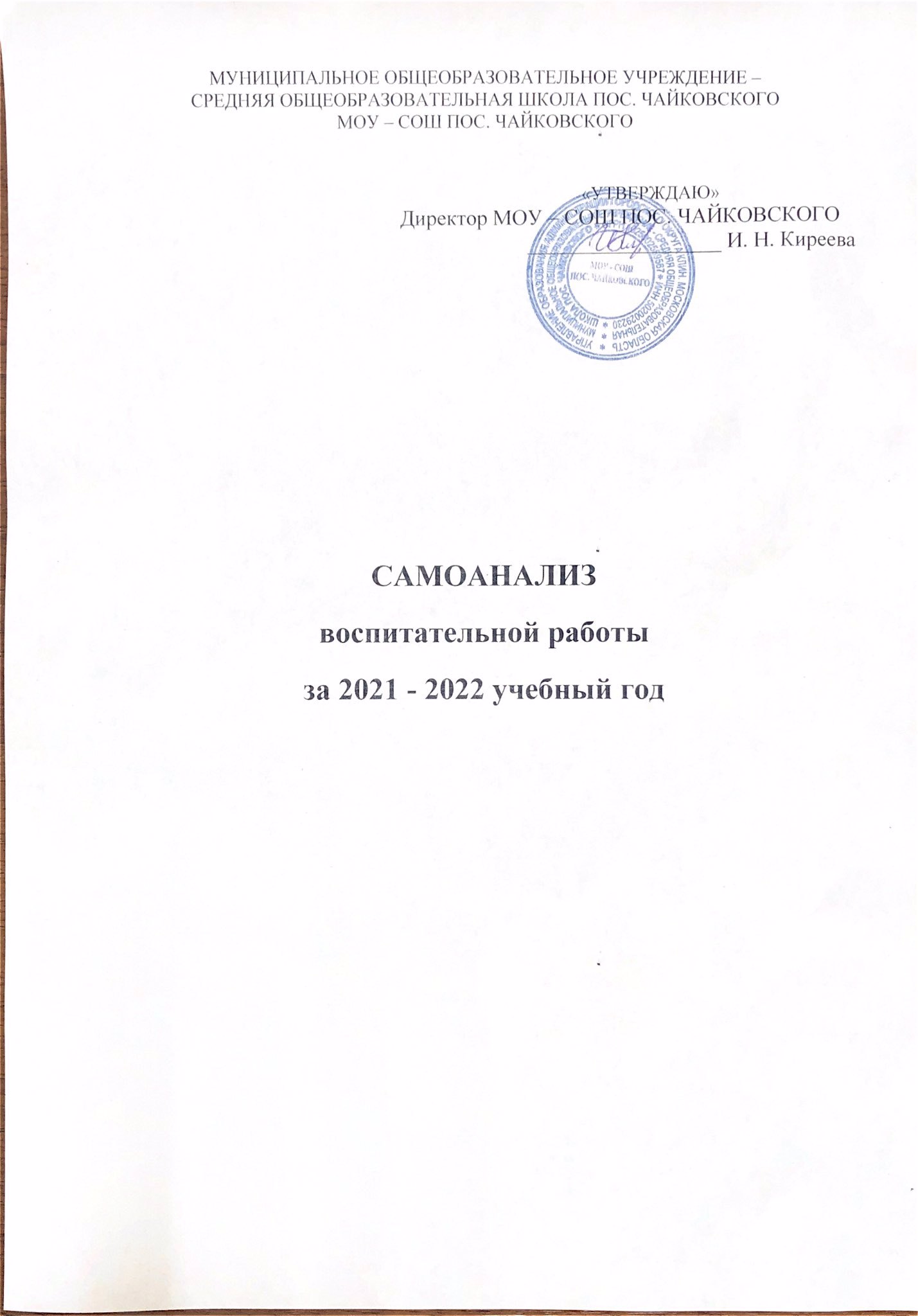 В школе ведется работа по рабочей программе воспитания (Принята педагогическим советом протокол № 1 от 27.08.2021 г.)В соответствии с Концепцией духовно-нравственного, патриотического воспитания российских школьников, направленный на формирование современного национального идеала личности, воспитывается в новой российской общеобразовательной школе, – это высоконравственный, творческий, компетентный гражданин России, принимающий судьбу Отечества как свою личную, осознающей ответственность за настоящее и будущее своей страны, укорененный в духовных и культурных традициях российского народа.Исходя из этого воспитательного идеала, а также основываясь на базовых для нашего общества ценностях реализуются цели воспитания в МОУ – СОШ ПОС. ЧАЙКОВСКОГО – личностное развитие обучающихся выпускников и заключаются, как результат:- в гармоничном развитии личности обучающегося в усвоении знаний, основных норм, которые общество выработало на основе таких ценностей, как отечество, семья, труд, природа, мир, знания, культура, здоровье, человек; - в достижении компетенций и компетентностей, определяемых личностными, семейными, общественными, государственными потребностями и возможностями в развитии позитивных отношений к общественным ценностям и социально – значимым отношениям;  - в становлении и развитии личности обучающегося в ее самобытности неповторимости, уникальности, осознание собственной индивидуальности, появление жизненных планов, готовность к самоопределению, то есть в приобретении ими опыта осуществления социально значимых дел.Достижению поставленной цели воспитания обучающихся способствует реализация следующих основных задач: реализовываются воспитательные возможности общешкольных ключевых дел;реализовывается потенциал классного руководства в воспитании обучающихся, поддерживается активное участие классных сообществ в жизни школы;вовлекаются обучающиеся в кружки, секции, объединения, работающие по школьным программам внеурочной деятельности и дополнительного образования, реализовывается их воспитательные возможности;используются в воспитании детей возможности школьного урока, поддерживается использование на уроках интерактивных форм занятий с обучающимися;инициируется и поддерживается ученическое самоуправление – как на уровне школы, так и на уровне классных сообществ;поддерживается деятельность функционирующих на базе школы детских объединений; организуется работа медиа – центра, реализующая воспитательный потенциал обучающихся;организовывается в школе волонтерская деятельность и привлекаются к ней обучающиеся для освоения ими новых видов социально значимой деятельности;организовываются для школьников экскурсии, экспедиции, походы и реализовывается их воспитательный потенциал;организовывается профориентационная работа со школьниками;развивается предметно-эстетическая среда школы и реализовываются воспитательные возможности;организовывается работа с семьями школьников, их родителями или законными представителями, направленная на совместное решение проблем личностного развития детей.Основной целью самоанализа является: выявление основных проблем школьного воспитания и последующего их решения. Практическая реализация цели и задач воспитания осуществляется по модулям воспитательной работы школыРеализация инвариативных модулейМОДУЛЬ 1. Классное руководство и наставничество Осуществляя работу с классом, классный руководитель организует работу с коллективом класса; индивидуальную работу с учащимися  класса; работу с учителями, преподающими в классе; работу с родителями учащихся или их законными представителями.Классные руководители поддерживают участие класса в общешкольных ключевых делах, организовывают  интересные и полезные  совместные  дела, работают  по профилактике правонарушений, вредных привычек и отклоняющегося поведения среди несовершеннолетних (в том числе по итогам СПТ), оказывают своевременную помощь детям, попавшим в сложные ситуации.            Поддерживают ребенка в решении важных для него жизненных проблем;  работают  на заполнение  личных портфолио; корректируют поведение ребенка.          Регулярно информируют родителей о школьных успехах и проблемах их детей, о жизни класса в целом; оказывают помощь родителям школьников или их законным представителям в регулировании отношений между ними, администрацией школы и учителями-предметниками.         Проведены  внутриклассные и школьные «огоньки» к Новому году, 23 февраля, 8 марта;  игры, квесты в Единый день безопасного дорожного движения, День борьбы с терроризмом, профориентация, Акции: «Дети России», «Здоровье – твое богатство», «Твой выбор», «Покорми птиц» и др.  В связи с политической ситуацией, связанной с военной операцией, необходимостью развивать уровень патриотизма среди обучающихся и приездом в школу обучающихся из ДНР активно участвовали в мероприятиях по борьбе с ненавистью и ксенофобией «Нам не по пути», «Своих не бросаем» и т.д.         Активно классные руководители привлекают детей к участию во внешкольных конкурсах, проектах.          Вся проводимая работа позволяет вовлечь в совместную деятельность детей с самыми разными потребностями и тем самым дать обучающимся возможность  развивать свои таланты и творческие способности. Тем самым реализуется возможность каждого в становлении и развитии личности обучающегося в ее самобытности неповторимости, уникальности, осознание собственной индивидуальности, появление жизненных планов, готовность к самоопределению, то есть в приобретении ими опыта осуществления социально значимых дел  и упрочить доверительные отношения со сверстниками.Недочеты: следует отметить слабую работу классных руководителей средних и старших классов по наличию школьной формы обучающихся.  Основные направления в воспитательной работе Гражданское воспитание, патриотическое воспитание и формирование российской идентичности.Духовное и нравственное воспитание детей на основе российских традиционных ценностей.Популяризация научных знаний. Физическое воспитание и формирование культуры здоровья. Трудовое воспитание и профессиональное самоопределение. Приобщение детей к культурному наследию.Экологическое воспитание.Правовое воспитание и культура безопасностиПрофилактика преступлений и правонарушений среди обучающихся.В 2021-2022 учебном году по разработанному социальным педагогом годовому плану, в МОУ – СОШ ПОС. ЧАЙКОВСКОГО октябрь и май был посвящен профилактике правонарушений. Учащиеся знакомились с Уставом школы, изучали свои обязанности и права. Классными руководителями проводились разнообразные викторины и внутриклассные мероприятия на знание Права, меры ответственности за различные правонарушения. Не первый год в школе работает Школьный совет старшеклассников, которой в течение учебного года проводили мероприятия популяризации ЗОЖ, по профилактике правонарушений, буллинга и жизнестойкому поведению. В течение всего года в школе регулярно проводились заседания Совета профилактики с участием инспектора ОПДН, на который приглашались обучающиеся и их родители, у которых были зафиксированы нарушения правил поведения в школе. Также в течение всего года с обучающимися с проблемным поведением проводились систематические беседы социальным педагогом.«Количество учащихся, состоящих на учетах ОПДН, КДН и ЗП»Первичная профилактика употребления ПАВ Проводится на трех основных уровнях: общешкольная, групповая и индивидуальная. Основная форма работы в 2021-2022 году – внутриклассные и мероприятия и индивидуальная работа, что было обусловлено санитарно-эпидемиологическими требованиями. В течение всего года школа принимала участие во всех профилактических акциях, основные из них:Антинаркотический месячник, Акция «Здоровье твое богатство»Акция «Подросток – игла»Акция Твой выборАкция Дети РоссииСоциально-Психологическое тестирование Медицинское тестированиеКлассные руководители вели регулярную работу по профилактике аддикции в формате классных часов, игр, бесед, конкурсов. Для повышения эффективности профилактической работы школа организовывает регулярное, системное межведомственное взаимодействие с сотрудниками Наркодиспансера, ОПДН, библиотекой, общественной организацией «Общее дело» и другими организациями. 	Организованны индивидуальные и групповые встречи обучающихся и родителей на родительском собрании с инспектором ОПДН на темы: «Снюс», «Ответственность родителей за воспитание несовершеннолетних», «Нет наркотикам», «Алкоголь враг здоровью», «Ответственность за совершенные проступки», «Участие в несанкционированных митингах. Ответственность.», «Подросток – Семья», «Снюс», «Ответственность несовершеннолетних», «Нет наркотикам – это противозаконно», «Алкогольное опьянение несет за собой ответственность», «Учет ОПДН, что за этим стоит», «Рассказ инспектора о детской колонии», «Ответственность за совершенные проступки», «Путь героя», «Виды правонарушений и противоправных действий и ответственность за содеянное», «Телефон доверия».Предупреждение привычек к курению, влечению к алкоголю и токсическим средствам, через различные акции, классные часы, оформление тематического стенда «Вредные привычки» совместно с классными руководителями.Организованны просмотры профилактических фильмов и размещение ссылок в родительские группы: «Секреты манипуляции»; «Путь героя», «Как научиться любить», «История одного обмана. О вреде алкоголя»; «4 ключа к твоим победам», «Незримый враг. Вовлечение в табакокурение»; «Секреты игровой зависимости», «Тайна природы женщины», мультфильма «Тайны едкого дыма».Работа по результатам социально – психологического тестирования.Тестирование осуществлялось с 15.10.2021 – 26.11.2021 в соответствии с ежегодным Распоряжением Министерства образования Московской области «О проведении социально-психологического тестирования лиц, обучающихся в образовательных организациях на территории Московской области», приказом Управления образования Администрации городского округа Клин от 06.09.2021 №145-8/О.  Приказом директора МОУ – СОШ ПОС. ЧАЙКОВСКОГО от 03.09.2021 № 89-6/О была определена комиссия СПТ в 2021 году: куратором назначена Мельникова Н.В. – социальный педагог, зам. директора по ВР; техническим обеспечением СПТ Михайлов М.К. – учитель информатики; проведение, анализ СПТ, профилактическую и коррекционную работу в классах планируют и проводят классные руководители под контролем Мельниковой Н.В. совместно с Беленьковой Е.Ю. психологом.  	Результаты СПТ МОУ-СОШ ПОС. ЧАЙКОВСКОГО в 2021-2022 учебном году следующие:Потенциальными участниками данного исследования являлись: обучающиеся 7-10 классов. Возрастная аудитория – подростки 13 лет и старше. Тестирование обучающихся, не достигших возраста 15 лет, проводилось при наличии информированного согласия одного из родителей или иного законного представителя. Тестирование обучающихся, достигших возраста 15 лет, проводилось при наличии их информированных согласий в письменной форме об участии в тестировании.Непосредственно социально – психологическое тестирование проходило в отдельном кабинете, где было организованно от 7 до 11 ноутбуков, в связи с техническими возможностями школы. Продумывалась возможность организовать комфортное пребывание детей на тестировании.  Кабинет новый, уютный, где размещается Точка роста. Перед тестированием обучающиеся были инструктированы в соответствии с информацией полученной из центра Ариадны. На тестировании обучающиеся размещались за отдельными столами. Были установлены правила: во время тестирования не общаться между собой, соблюдать тишину.В процессе верификации были выявлены 38,3% обучающихся со сходными ответами на анкетирование, которых социальный педагог и психолог тщательно анализировали с целью поиска точек соприкосновения и причин выявленных одинаковых ответов на вопросы.Анализ сходных пар выявил в основном, что сходимость ответов вовремя социально – психологического тестирования о том, что обучающиеся одного микрорайона МОУ – СОШ ПОС. ЧАЙКОВСКОГО живут достаточно обособленно, не только в поселке, где дети общаются и вне уроков, но и дети, проживающие в частном секторе, где зачастую нет возможности общаться со сверстниками и общение происходит наиболее интенсивно в школе. Здесь же дети принимают участие в подготовке и проведении мероприятий разных уровней и направлений, школьных уроках, классных мероприятиях, кружках, внеурочной деятельности, где у детей формируются стойкие жизненные позиции. Все эти факторы видимо могут влиять в процессе воспитания на формирование схожих мнений при ответах на вопросы, даже при условии, что не замечено активного общения между обучающимися со сходными ответами, по мнению комиссии эти факторы выявились в процессе верификации социально – психологического тестирования. У диагностированных обучающихся МОУ – СОШ ПОС. ЧАЙКОВСКОГО выявлен латентный риск (2 обучающихся). Так как латентный риск является поддаваемым коррекции, решено советом профилактики применить к данным детям индивидуальную работу и общую групповую запланированную профилактику, которая проводится вместе с общим классным коллективом: 1. Индивидуальная беседа с родителями обучающихся с педагогом – психологом и рекомендация обращения к сайту методических рекомендаций, которые  размещены на портале психологической поддержки Московской области www.phmr.ru. 2. Разработаны планы индивидуальной работы педагога – психолога с обучающимися. 3. Применяется многоуровневое психолого-педагогическое сопровождение образовательного процесса, выявленных к профилактике суицидального поведения обучающихся по итогам СП тестирования. Педагогом – психологом проводится диагностика степени суицидального риска и исходя из этого предложена модель психолого-педагогического сопровождения профилактики: новый подход – по уровням социальной структуры образовательной организации, начиная от подростка, далее – группы его ближайшего школьного окружения, затем – школы. Чаще всего работа направлена на формирование позитивного мышления, принципов здорового образа жизни, предупреждения отклоняющегося  поведения, в том числе  суицидального. 4. Принципиальным отличием такого подхода являются целевые группы каждого уровня в том числе педагогического коллектива. На педагогическом совете в феврале 2022 года по итогам 2 триместра рекомендации педагога – психолога по созданию психологически комфортной атмосферы на уроках и индивидуальное наблюдению во внеурочное время. Так же ознакомление с сайтом методических рекомендаций, которые  размещены на портале психологической поддержки Московской области www.phmr.ru. 5. Обновлен стенд на 1 этаже и проведены беседы с обучающимися с 1 по 10 класс на тему «Телефон горячей линии».Для двоих обучающихся с латентным риском велась работа классного руководителя, социального педагога заместителя директора по ВР и педагога – психолога индивидуально-профилактическая работа:- наблюдение и выявление, предупреждение и анализ нарушения учебной дисциплины и основных норм поведения обучающихся; - изучение особенностей семьи обучающихся;- индивидуальные беседы и беседы в малых группах с обучающимися об уважении друг другу, о взаимопомощи, профилактические о вовлечение в отклоняющееся поведение;- систематический контроль за посещаемостью и успеваемостью обучающихся;- посещение уроков с целью выяснения уровня подготовки обучающихся к знаниям, оказание помощи в ликвидации пробелов в учебе;- организация комфортных условий для нахождения обучающихся в школе;- помощь в определении дополнительных занятий, кружков, секций, общественно-полезной деятельности, участие в подготовке и проведения по интересам;- индивидуальные беседы с обучающимися, беседы с обучающимися в присутствии родителей, классных руководителей, заместителя директора по ВР.Наряду с повседневными профилактическими мероприятиями, такими как индивидуальные и групповые беседы с обучающимися и родителями, вовлечение обучающихся в подготовку и проведение мероприятий, концертов, конкурсов, кружков, внеурочной деятельности, были подготовлены и реализованы следующие мероприятия: - Организована работа школьного совета старшеклассников, создана, подготовлена и реализована работа службы школьной медиации;- По результатам участия в семинаре «Применение программы: Здоровая Россия – общее дело» обучающимся 7-10 классов продемонстрированы фильмы, рекомендованные данной программой, о секретах вовлечения к потреблению ПАВ;- Участие в международном форуме служб школьной медиации «Мы вместе» и психологическом форуме инновационных методов «Технология жизненного проектирования»;- Участие в вебинарах;- Организованы встречи обучающихся с 1 по 10 класс и родителей на родительском собрании с инспекторами ОПДН ОМВД с целью реализации правовой грамотности; - Была организована и проведена разъяснительная встреча клинического психолога Клинского наркодиспансера с обучающимися 6 -10;- Организовано участие представителей ШСС в работе по активной пропаганде ЗОЖ.Вывод:Продолжить профилактическую работу с обучающимися, наблюдать, выявлять, участвовать в социально – психологическом тестировании с целью раннего выявления отклоняющегося поведения обучающихся: Оказывать помощь семьям обучающихся, нуждающихся в социально- педагогической помощи.Включить в активную работу медицинскую сестру школы. Следить за состоянием здоровья школьников.Совместно с классными руководителями, педагогом – психологом, социальным педагогом и зам. директора по воспитательной работе продолжить работу по привитию культуры поведения обучающихся в школе.Вести пропаганду здорового образа жизни через акции и мероприятия против употребления алкоголя, табака, наркотиков.Активно привлекать к сотрудничеству инспектора  ОПДН и совместно принимать участие в рейдах по обследованию жилищно-бытовых условий, посещению обучающихся из неблагополучных семей.Совместно с классными руководителями провести обследование жилищно-бытовых условий детей, находящихся на социально – педагогическом контроле.Обеспечить сохранность контингента обучающихся, не допускать отклонения от учебы.Вовлекать обучающихся  в кружки и секции по интересам, спортивные секции.Проводить профилактические занятия по борьбе с вредными привычками.Увеличить количество просветительских, познавательных занятий по безопасному использованию интернет ресурсов среди педагогов, обучающихся и их родителей (подключить к этой работе преподавателя ИКТ).Привлекать различные профилактические ведомства к сотрудничеству.Организация летнего отдыха и занятости учащихсяДля организации занятости и летнего отдыха обучающихся в школе организован летний оздоровительный лагерь, в программе которого большое место занимает профилактическая работа по всем основным направлениям: ЗОЖ и профилактика аддикции (в том числе с привлечением психолога, инспектора ОПДН ОМВД занятий, подготовленных сотрудниками Клинской библиотеки, спортивных учреждений г.о. Клин), профилактика экстремизма и терроризма (с участием сотрудников МЧС), безопасное поведение, противопожарная безопасность и многие другие, о чем ежедневно публиковались фотоотчеты в телеграмм-канале, ВК страницы школы в соц. сетях.Об организации летнего отдыха всех детей, в том числе и опекаемых детей, социальным педагогом собраны сведения через классных руководителей.Физическое воспитание и формирование культуры здоровья.В МОУ – СОШ ПОС. ЧАЙКОВСКОГО работа над формированием здорового образа жизни занимает значительное место в воспитании школьников и ведется комплексно. В школе в течение всего года проходит спортивные мероприятия. Большое количество обучающихся участвует в разных видах спорта и их достижения постоянно публикуются в телеграм-странице школы. Здесь же существует традиция даже во время школьных каникул публиковать фотоотчеты обучающихся о здоровом и активно проведенном отпуске. С начальной школы дети изучают основы здорового питания на регулярных занятиях по внеурочной деятельности. Также школа принимает активное участие во всех конкурсах, посвященных данной тематике. Ребята из старших классов, традиционно проводят игровые занятия для обучающихся начальной школы по полезным и вредным привычкам. «Физическое воспитание и формирование культуры здоровья» «Спортивные достижения школы за 2020-2021 учебный год» «Показатель количества обучающихся, охваченных организованными формами летнего отдыха»Создавались условий для повышения качества  воспитания  в условиях ФГОС  через  совершенствование   методического  мастерства классных  руководителей, способных компетентно и с полной отдачей заниматься осуществлением воспитательной деятельности и эффективно решать вопросы воспитания школьников, что и стало целью работы ШМО.  Тема работы ШМО на 2021-2022 г.: «Оптимизация учебно – воспитательного процесса на основе использования педагогических технологий». Реализовывались задачи: Продолается формирование у классных руководителей теоретической и практической базы для моделирования системы воспитания в классе, использование новых форм и  передовых образовательных технологий с учётом ФГОС Разработан механизм трансляции опыта педагогов  на уровне города.Развивается  внеурочная   деятельность  обучающихся, направленная на формирование нравственной культуры, гражданской позиции, расширение  кругозора, интеллектуальное развитие.Продолжается деятельность по организации методического и информационного сопровождения педагогов Продолжается работа по   системе  рейтинговой оценки профессиональной деятельности педагогов (мониторинг  деятельности классных руководителей)Обеспечивается готовность всех участников образовательного процесса к независимой оценке и экспертизе   на всех уровнях образования.Продолжается  реализация образовательной программы   ФГОС.Создается электронную копилку методических разработок.Основные направления деятельности школьного методического объединения классных руководителей на 2020-2021 учебный годТемы заседаний ШМО классных руководителей  на 2021– 2022 учебный годЗаседание №1августТема: «Использование современных   педагогических технологий в процессе воспитательной работы».1. Анализ воспитательной работы за 2020-2021 учебный год.Утверждение плана воспитательной работы на 2021-2022  учебный год.2.О форме контроля и отчетности в воспитательной работе  «Единые требования к оформлению классного уголка»3.Составление графика открытых классных мероприятий.Заседание №2ноябрьТема заседания: «Нормативно-правовое обеспечение деятельности классного руководителя».1. Анализ воспитательной работы за 1 триместр. Функциональные обязанности, лежащие в основе работы классного руководителя.2. Организация работы по профилактике правонарушений среди обучающихся. Цель: проанализировать работу кл. руководителей по профилактике правонарушений среди обучающихся.3. Проведение мероприятий безопасности детей, ПДД, пожарной безопасности, профилактика участия в несанкционированных митингах, отклоняющегося поведения.4. Анализ работы органов ученического самоуправления в школе.Цель: познакомиться с различными формами организации ученического самоуправления в коллективе.5.Организация досуга учащихся в зимние каникулы.Заседание №3февральТема заседания: «Развитие индивидуальности учащихся в процессе их воспитания. Здоровье сберегающие технологии в воспитательном процессе» Обсуждаемые вопросы:1.      Анализ  воспитательной работы за II триместр, задачи на III триместр.2.      Внедрение здоровье сберегающих технологий в работу школы  - Афанасьева Е.А.3.      Профилактика употребления ПАВ  - социальный педагог4.      Развитие индивидуальности учащихся в процессе их воспитания – Беленькова Е.Ю.5.      Самоуправленческая деятельность как важное условие развития способности стать самим собой.6.      Взаимодействие педагога с родителями как фактор содействия становлению индивидуальности детей.Заседание № 4майТема заседания:  Семинар-практикум «Психолого- педагогическая компетентность классного руководителя как основа успешного партнерства с семьей»Обсуждаемые вопросы:1в. Анализ ВР за 3 четверть 2021-2022 учебного года2в. Анализ проведения общешкольных мероприятий за 3 триместр3в. План воспитательной работы на 2022-20234в. Доклад «Роль классного руководителя в формировании ключевых компетенций школьников»Все классные руководители в течении года прошли курсы повышения классных руководителей, в том числе 6 модулей реализации программы: «Безопасное детство». МОДУЛЬ 2. Школьный урок  В ходе уроков происходит реализация школьными педагогами воспитательного потенциала. Устанавливаются доверительные отношения между учителем и  учениками; побуждается соблюдение учениками  на уроке общепринятых норм поведения; демонстрируются  детям примеры ответственного, гражданского поведения, проявления человеколюбия и добросердечности. Стимулируется познавательная мотивация школьников; приобретается опыт ведения конструктивного диалога. Обеспечиваются современные активности обучающихся через использование ИКТ и дистанционных образовательных технологий обучения.      Включение в урок игровых процедур помогает поддержать мотивацию детей к получению знаний, налаживанию позитивных межличностных отношений в классе, установлению доброжелательной атмосферы во время урока.   Инициирование и поддержка исследовательской деятельности школьников дает возможность приобрести навык самостоятельного решения теоретической проблемы, навык генерирования и оформления собственных идей, навык уважительного отношения к чужим идеям, оформленным в работах других исследователей, навык публичного выступления перед аудиторией, аргументирования и отстаивания своей точки зрения.Показатель наличия педагогических работников, обеспечивающих процесс воспитанияОбщие сведения:	 В школе – 335 обучающихся основного состава и 62 обучающихся из ДНР, 7 классов начального общего образования, 7 классов основного общего образования, 1 класса среднего общего образования.Кадровый состав: 23 педагогических работника, 15 классных руководителей.Материально – техническое оснащение на должном уровне. Из 21 кабинет только 1 кабинете нет проектора. Каждый учитель обеспечен ПК и доступом к интернет – ресурсам.«Показатель наличия педагогических работников, обеспечивающих процесс воспитания»МОДУЛЬ 3. Курсы внеурочной деятельности и дополнительное образованиеОрганизация внеурочной деятельностиВоспитание на занятиях школьных курсов внеурочной деятельности преимущественно осуществляется через:- вовлечение школьников в интересную и полезную для них деятельность, которая предоставит им возможность реализоваться в ней, приобрести социально значимые знания, развить в себе важные для своего личностного развития социально значимые отношения, получить опыт участия в социально значимых делах;- формирование в кружках, секциях, клубах, объединениях, которые могли бы объединять детей и педагогов общими позитивными эмоциями и доверительными отношениями друг к другу;- создание в детских объединениях традиций, задающих их членам определенные социально значимые формы поведения;- поддержку в детских объединениях школьников с ярко выраженной лидерской позицией и установкой на сохранение и поддержание накопленных социально значимых традиций;поощрение педагогами детских инициатив и детского самоуправления.Реализация воспитательного потенциала курсов внеурочной деятельности рамках 5 направлений:спортивно-оздоровительное,духовно-нравственное,социальное,общеинтеллектуальное,общекультурное. На базе МОУ – СОШ ПОС. ЧАЙКОВСКОГО работает Центр образования технологической направленностей «Точка роста». Благодаря которой значительно расширяются возможности обучающихся.1 - 4 классы5 – 9 классы  10, 11 классыМониторинг охвата дополнительным образованием обучающихся школ «Мониторинг охвата дополнительным образованием обучающихся»Дополнительное образованиеОбразовательная деятельность по дополнительным общеобразовательным программам в МОУ - СОШ ПОС. ЧАЙКОВСКОГО направлена на:формирование и развитие творческих способностей обучающихся;удовлетворение индивидуальных потребностей обучающихся в интеллектуальном, нравственном, художественно-эстетическом развитии, а также в занятиях физической культурой и спортом;формирование культуры здорового и безопасного образа жизни;обеспечение духовно-нравственного, гражданско-патриотического, военно-патриотического, трудового воспитания обучающихся;выявление, развитие и поддержку талантливых обучающихся, а также лиц, проявивших выдающиеся способности;профессиональную ориентацию обучающихся;создание и обеспечение необходимых условий для личностного развития, профессионального самоопределения и творческого труда обучающихся;подготовку спортивного резерва и спортсменов высокого класса в соответствии с федеральными стандартами спортивной подготовки, в том числе из числа обучающихся с ограниченными возможностями здоровья, детей-инвалидов и инвалидов;социализацию и адаптацию обучающихся к жизни в обществе;10) формирование общей культуры обучающихся.Образовательный процесс по дополнительному образованию в 2021-2022 учебном году осуществлялся по следующим дополнительным общеразвивающим программам:Деятельность кружков в ЕИС ДОПОбразовательную деятельность в Центре «Точка роста» осуществляют 6 педагогов, 3 из которых прошли курсы   переподготовки по программе «Педагогика дополнительного образования». Охват обучающихся дополнительными программами составляет 100%. Одним из критериев результативности работы Центра «Точка роста» является участие обучающихся в конкурсах, мероприятиях, проектной деятельности.       Проводимая работа позволяет вовлекать школьников в интересную и полезную для них деятельность, которая предоставит им возможность самореализоваться в ней, приобрести социально значимые знания, развить в себе важные для своего личностного развития социально значимые отношения, получить опыт участия в социально значимых делах; формировать детско-взрослые общности, которые  объединяют детей и педагогов общими позитивными эмоциями и доверительными отношениями друг к другу.МОДУЛЬ 4. Работа с родителямиРабота с родителями или законными представителями обучающихся осуществляется для более эффективного достижения цели воспитания, которое обеспечивается согласованием позиций семьи и школы в данном вопросе. Действуют Совет родителей школы, участвующий в управлении школой и решении вопросов воспитания и социализации их детей;  родительские собрания, происходящие в режиме обсуждения наиболее острых проблем обучения и воспитания школьников. Проводится педагогическое просвещение родителей по вопросам воспитания детей, в ходе которого  родители  получают  рекомендации классных руководителей, психолога и социального педагога, где обмениваются собственным творческим опытом и находками в деле воспитания детей.         Происходит взаимодействие с родителями посредством школьного сайта, аккаунта в ВК и телеграмм, родительских групп: размещается  информация, предусматривающая ознакомление родителей, школьные новости. В каждом классе есть родительский чат в соцсети.Родители оказывают помощь в подготовке и проведении  мероприятий.Проводится индивидуальное консультирование c целью координации воспитательных усилий педагогов и родителей. За прошедший учебный год не возникало конфликтов между педагогическим коллективом и родителями.Недочеты:   в связи с санитарными ограничениями снизилось вовлечение родительской общественности  в творческую, социально значимую деятельность школы.Воспитательная деятельность семьи оказывает большое влияние на взаимоотношения в ней, на ее собственное укрепление. Дети вносят в семью дух согласия и здорового сплочения. Чем лучше семья воспитывает детей, тем более успешно происходит их личностное развитие, тем больше радости приносят они родителям и способствуют поддержанию здоровых отношений между ними, что укрепляет их воспитательный потенциал.Одной из существенных сторон совместной деятельности семьи и школы является единый подход к реализации целевых установок и повышению содержательности образовательно- воспитательной работы с учащимися. Семья должна, помогать школе, готовить образованных и инициативных граждан, формировать у них принципиальность и убежденность.Важно, чтобы родители осознавали целевые установки воспитания, в основе которого лежит необходимость гражданско-патриотического формирования личности, и не просто обращали внимание на учебную работу детей, но и проявляли повседневную заботу об их трудовой и технической подготовке, физическом, нравственном и эстетическом воспитании.Методы работысловесный;наглядный;практический;проблемно-поисковый;индуктивный.Формы взаимодействия педагогов и родителей:родительское собрание;родительский лекторий;тематические конференции по обмену опытом воспитания детей;дни творчества детей и их родителей;открытые уроки и внеклассные мероприятия;индивидуальная работа, групповые формы взаимодействия педагогов и родителей;совместные праздники, подготовка концертов;семейные праздники;помощь в укреплении материально-технической базы школы;участие родителей в работе совета школы.Организация совместной деятельности родителей и детей:Цель: сотрудничество и расширение поля позитивного общения в семье, реализация планов по организации совместных дел родителей и детей.Формы познавательной деятельности:информационно-просветительские лекции;общественные форумы знаний;творческие отчеты по предметам;праздники знаний и творчества;выпуск предметных газет.Формы трудовой деятельности:оформление кабинетов;благоустройство и озеленение школьного двора;посадка аллеи выпускниковФормы досуга:совместные праздники;соревнования, конкурсы рисунков, газет;туристические походы;экскурсионные поездки;семейные праздники и фестивали: День матери, игровые семейные конкурсы: «Спортивная семья», конкурс здоровых букетов, конкурсы разных уровнейРодительские собранияКлассные родительские собрания проводятся четыре раза в год. Тема собрания выбирается важной для родителей. Обязательна информация о работе класса школы, об успеваемости, об участии в мероприятиях, о проблемах и сложностях, решаемых педагогическим коллективом.На классных родительских собраниях проводятся встречи с директором, инспекторами ОПДН, заместителями директора, психологом, социальным педагогом, руководителями кружков и секций. К собранию родители подготавливают подборку статей по проблеме, а затем проблема обсуждается всеми вместе. Родители привлекаются к проведению различных конкурсов в классе. Организовывается работу так, чтобы родители чувствовали себя коллективом.ПЛАН РАБОТЫ С РОДИТЕЛЯМИ НА 2022 - 2023 УЧЕБНЫЙ ГОДОбщешкольные родительские собранияМероприятия в 2021 -2022 учебном годуМОДУЛЬ 5. САМОУПРАВЛЕНИЕ Детское самоуправление в МОУ – СОШ ПОС. ЧАЙКОВСКОГО  осуществляется  через деятельность выборного Совета обучащихся школы (далее СОШ), создаваемого для учета мнения школьников по вопросам управления образовательной организацией и принятия административных решений, затрагивающих их права и законные интересы; через работу школьного медиа-центра (отдел информации),  который занимается популяризацией и информационной поддержкой общешкольных ключевых дел в социальных сетях; через деятельность творческих советов дела.            Высший орган ученического самоуправления - общее ученическое собрание. Собрание избирает Совет обучающихся школы.            В  Совет обучающихся школы избираются  обучающиеся, достигшие 14 лет, наиболее активные, пользующиеся авторитетом среди учащихся. Из числа членов Совета избираются председатель,  руководители отделов знаний, труда, спорта, информации, культуры.           Классное ученическое собрание – высший орган самоуправления класса. Актив класса избирается на один год, создает свои органы, одноименные с общешкольными. Работа по данному Модулю помогает  воспитывать в детях инициативность, самостоятельность, ответственность, трудолюбие, чувство собственного достоинства,  школьникам – предоставляет широкие возможности для самовыражения и самореализации.     Недочеты: активность, инициативность участников ученического самоуправления проявлялась слабо.Развитие ученического самоуправления и детских общественныхорганизаций и объединенийПоддержка детского самоуправления в школе помогает педагогам воспитывать в детях инициативность, самостоятельность, ответственность, трудолюбие, чувство собственного достоинства, а школьникам – предоставляет широкие возможности для самовыражения и самореализации. Это то, что готовит их к взрослой жизни. Поскольку обучающимся младших и подростковых классов не всегда удается самостоятельно организовать свою деятельность, детское самоуправление иногда и на время может трансформироваться (посредством введения функции педагога-куратора) в детско-взрослое самоуправление.Центр развития и самоуправления (Школьный Совет старшеклассников)В  1 - 4 классах в рамках самоуправления создаются сектора ответственных за определённые направления воспитательной работы. У каждого сектора - кураторы из 5-11 классов, которые являются связующим звеном между классом и основным составом ШМФ.В  5 -  10 классах формируется структура самоуправления, основанная на работе Совета. Таким образом, школьным Самоуправление охвачены все обучающиеся школы.«Показатель развития ученического самоуправления всех уровнейв МОУ – СОШ ПОС. ЧАЙКОВСКОГОМОДУЛЬ 6. ПрофориентацияСовместная деятельность педагогов и школьников по направлению «профориентация» включает в себя профессиональное просвещение школьников; диагностику и консультирование по проблемам профориентации, организацию профессиональных проб школьников. Задача совместной деятельности педагога и детей – подготовить обучающихся к осознанному выбору своей будущей профессиональной деятельности. Педагоги актуализируют их профессиональное самоопределение через циклы профориентационных часов общения, профориентационные игры; онлайн-экскурсии на предприятия; онлайн-посещение Дней открытых дверей в средних специальных учебных заведениях и вузах; участие в работе всероссийских профориентационных проектов «Проектория» и др., созданных в сети Интернет; освоение школьниками основ профессии в рамках  курса внеурочной деятельности «Мой профессиональный выбор» на базе Колледжа Подмосковья с получением аттестата о прохождении курса.      Проведена Единая неделя профориентации. Школьники стали участниками Всероссийского профориентационного урока в рамках Всероссийского проекта по ранней профессиональной ориентации обучающихся «Билет в будущее».         Работа данного Модуля способствует личностной мотивации учащихся к успеху, настойчивости, развитию профессионального самосознания и осознанию собственных качеств,  развитию  представлений о перспективах своего профессионального образования и будущей профессиональной деятельности,  потребности к приобретению профессии.ВАРИАТИВНЫЕ МОДУЛИМОДУЛЬ 1. Ключевые общественные дела        Ключевые дела – это главные традиционные общешкольные дела, в которых принимает участие большая часть школьников и которые обязательно планируются, готовятся, проводятся и анализируются совместно педагогами и детьми. Это комплекс коллективных творческих дел, интересных и значимых для обучающихся, объединяющих их вместе с педагогами в единый коллектив. Так же формируют творческие, патриотические и другие отряды, объединения и коллективы.По данному Модулю проведена следующая работа: торжественная линейка «Первый звонок»; Уроки науки;  День единых действий по профилактике правонарушений и деструктивного поведения; Популяризация ЗОЖ через работу объединений, отрядов, проведение акций «Здоровье – твое богатство», «Дети России»,  День учителя в школе; День пожилого человека; Синичкин праздник; Новый год в школе; Митинги в честь Великой Победы, изготовление гирлянды памяти; торжественная линейка «Последний звонок»; выпускной вечер и другие:Результаты участие обучающихся в творческих мероприятиях, конкурсах различного уровня за 2021-2022 учебный год МОДУЛЬ 2.  Детские общественные объединения.Созданы отряды и объединенияРоссийское движение школьников (РДШ) – 20 чел.Дружина юных пожарников (ДЮП) – 10 чел.(Цель: совершенствование системы обучения детей мерам пожарной безопасности, пропаганды пожарно – технических знаний.) Юные друзья полиции (ОЮДП) – 10 чел.(Цель: профилактика правонарушений, преступлений, пропаганда законопослушного поведения) Юнармия – 20 чел.(Цель: воспитание у молодежи высокой гражданско – социальной активности, патриотизма)Юные инспектора движения (ЮИД) – 40 чел.( Цель: пропаганда безопасного поведения на дорогах и улицах)Тимуровский отряд «Доброе сердце» - 10 чел.(Цель: привитие доброго, отзывчивого отношения к детям, пожилым людям. Оказание помощи.)Объединения:Экологический навигатор – 15 чел.(Цель: воспитание бережного отношения к природе и всему живому, исследование природных явлений)Туристы – краеведы – 12 чел.(Цель: физическое воспитание, выработка спортивных навыков, умения нахождения в лесу, исследование края)Волонтеры -  медики – 10 чел.(Цель: привитие оказания мед. помощи, воспитание милосердного отношения к людям)Мероприятия, проведенные в МОУ-СОШ ПОС. ЧАЙКОВСКОГО в  2021 -2022 учебном году  с активным участием отрядов Межведомственное взаимодействие с различными учреждениямиМОУ – СОШ ПОС. ЧАЙКОВСКОГО сотрудничает:Библиотека пос. ЧайковскогоДК «Времена года»ДДТСЮТГБОУ ВО «Университет «Дубна»Музей Землеведения МГУ им. М.В. ЛомоносоваНОЧУ ВО «МФПИ Синергия»Пожарная часть, МВД и ГИБДД г.о.КлинНа следующий учебный год продолжить сотрудничество. Находить новых социальных партнеров по сотрудничеству, развивать взаимодействие.МОДУЛЬ 3. ВолонтерствоЦелью волонтерской деятельности в школе является позитивное влияние на сверстников при выборе ими жизненных ценностей, развитие добровольческого движения в школе, развитие у обучающихся нравственных качеств путем пропаганды идей добровольческого труда на благо общества и привлечения к решению социально значимых проблем.                             Направлениями деятельности волонтерского движения выбраны:
• Духовно – нравственное воспитание.
• Проведение социально – значимых мероприятий.
• Взаимодействие с общественными организациями, заинтересованными в осуществлении деятельности волонтеров.
• Помощь и поддержка различным категориям граждан поселка.                            Для достижения указанной цели решаются следующие задачи:
- поддержка ученических инициатив;
- содействие всестороннему развитию учащихся, формированию у них активной жизненной позиции;
- расширение сферы внеучебной деятельности и внеурочной занятости учащихся;
- подготовка и поддержка молодежных лидеров;
- координация деятельности волонтеров школы.
В состав медико – волонтерского объединения в 2021 -2022 учебном году входили учащиеся  8 класса в количестве 10 человек. Вся работа осуществлялась с учетом плана, составленного активом отряда в сентябре 2021 года.В течении учебного года ребята участвовали в мероприятиях, были задействованы в акциях, имеющих гражданско-патриотическую направленность и социальную значимость - это:Операции: «Памятник», «Территория», «Снежный десант» (уборка территории памятника и школы от листвы и снега)«Поздравь своего учителя» (поздравление педагогов – ветеранов педагогического труда)«День пожилого человека»«Уроки добра» (подготовка и проведение)Акции: «Собери макулатуру – спаси дерево», «Добрая суббота», «Ветеран живет рядом», «Лес Победы», «Сад Памяти», «Георгиевская ленточка», «Поможем птичкам» и других.          Весь осенне-зимний период волонтерами проводились мероприятия по благоустройству территории школы, мемориала и захоронения, очистке памятников от снега. Эта форма деятельности интересна волонтерам. Ребятам, кажется, что мы нашли прекрасный путь, на который ступили. На этом пути главное не быть равнодушными и пассивными.Подводя итог вышеизложенному можно сделать вывод, что  детскому волонтерскому движению необходимо развитие.МОДУЛЬ 4. Школьный медиа.Воспитательный потенциал школьных медиа реализуется через сайт, Интернет-группы классов и на страницах  в социальных сетях с целью освещения деятельности школы в информационном пространстве, привлечения внимания общественности и организации виртуальной диалоговой площадки, на которой обучающимися, учителями и родителями могут открыто обсуждаться значимые для школы вопросы. Школьный Медиа центр освещает интересные, важные и значимые события школы, создает фото и видеосюжеты, участвует  в конкурсах школьных медиа «Здоровый букет», «Здоровье – твое богатство». Разместили ролики классов ко Дню Матери, Дню учителя, Дню отца, Новому году, 8 марта, Дню Победы и др.         В ходе работы по данному Модулю происходит развитие коммуникативной культуры школьников, формирование навыков общения и сотрудничества, поддержка творческой самореализации учащихся.МОДУЛЬ 5. Экскурсии, экспедиции, походы.Большая часть проведенных в 2021-2022 учебном году экскурсий непосредственно связана с изучением программного учебного материала. Они планируются на весь учебный год и проводятся в специально отведенные для них дни, свободные от других занятий в школе (часто в каникулярное время). Они включают в себя  иллюстрирование и дополнение сведений, уже усвоенных учащимися, или сообщение им такого запаса личных впечатлений и наблюдений, которые в ближайшее время будут переработаны в классе, как подлежащий изучению материал,по предметному содержанию: литературные и культурные (Театры, кинотеатры, концерты, Музей П.И.Чайковского), краеведческие (посещение краеведческого музея), производственные (фабрика мороженного, елочная фабрика Клинское подворье, Мармиладная фабрика г.Тверь, музей Жостовской росписи г. Тверь, Конфетная фабрика), историко-патриотические (парк Патриот, 28 панфиловцев, Бородинское поле), естественнонаучные (экспериментариум, робототехники), развлекательные (парк Сестрорецкий, ВДНХ) и др.Зкскурсии сочетают в себе материал различных предметов - комплексные экскурсии. На таких экскурсиях ученик получает возможность знакомиться и изучать объекты в их целостности.В системе уроков экскурсия выполняет ряд важнейших дидактических функций, основными из которых являются:реализуется принцип наглядности обученияповышается научность обучения и укрепляется его связь с жизнью, с практикой.Экскурсия способствует решению важнейших задач обучения и воспитания учащихся любых возрастных групп:способствует зарождению и развитию у детей интереса к знаниям, любознательности, побуждает к самостоятельному поиску новых сведений, мотивации учения;расширяет кругозор школьников;учит рассматривать факты и явления окружающей жизни во взаимосвязи, сравнивать их между собой, делать обобщения и выводы;способствует развитию бережного отношения к окружающему (к объектам живой природы, предметам неживой природы, а также предметам, сделанным руками человека);Экскурсия - это процесс, в основе которого, прежде всего, лежит опыт зрительного и художественного восприятия. На основании интересов к походам и экскурсиям строится или даже формируется предрасположенность к экспедициям. Важным является сочетание эстетического и познавательного в образовательной функции музея. На современном этапе взаимодействие музея и школы можно разделить на два содержательно-дидактических блока: «Музейная педагогика в школе» и «Школа в музее». В настоящее время существует большое количество специально обученных музейных педагогов, которые проводят для детей разных возрастных групп «занятия» в музеях, позволяющие детям «погрузиться» в ту или иную среду обитания, прочувствовать особенности жизни в ту или иную эпоху, возможность включения в реставрационные работы и пр. Тем самым, у детей появляются положительные эмоции от познания, что является залогом развития у учащихся познавательных мотивов, т.е. стремления к познанию нового.В школе функционируют 2 музея: «Музей боевой славы» и «Музей крестьянского быта», который собран силами руководителя и обучающихся. Так же обучающиеся проводят экскурсии. На базе центра Точка роста создаются виртуальные экскурсии по музеям мира, а на экспонаты закрепляются QR-коды и таблички Брайля в виде эксперимента.Так же очень важны обучающимся походы. Так как школа находится в поселке, вокруг которого простирается прекрасный ландшафт, что является замечательной возможностью совершения любимых походов обучающихся совместно с учителями и родителями.МОДУЛЬ 6. Организация предметно – эстетической среды При условии грамотной организации окружающей предметно-эстетической среды школы, обогащается внутренний мир ученика, развивается у него чувство вкуса и стиля. Формируется позитивное восприятие ребёнком школы, создается атмосфера психологического комфорта, поднимает настроение, предупреждает стрессовые ситуации. Воспитывающее влияние на ребёнка в МОУ – СОШ ПОС. ЧАЙКОВСКОГО осуществляется через такие формы работы с предметно-эстетической средой школы как: Несомненно окружающая ребенка предметно-эстетическая среда школы обогащает внутренний мир ученика, способствует формированию у него чувства вкуса и стиля, создает атмосферу психологического комфорта, поднимает настроение, предупреждает стрессовые ситуации, способствует позитивному восприятию ребенком школы.Предметно-эстетическая среда школы – это не только предметное окружение в помещениях здания и вокруг, прежде всего-это гармонично организованное учебно-воспитательное пространство, содержащее-источники информации-воспитательный потенциал-отражение взаимосвязи педагогического и ученического коллектива.Воспитывающее влияние на ребенка осуществляется в МОУ-СОШ ПОС. ЧАЙКОВСКОГО через такие формы работы с предметно-эстетической средой как:Оформление интерьера школьных помещений (коридоров ,рекреаций, залов). Оно должно соответствовать типу образовательного учреждения. Стены должны стать источником трансляции ценностей школы, формирования позитивного отношения к получению образования. При выборе стиля оформления необходимо учитывать цветовую гамму, актуальность, периодическую переориентацию, смысловую нагрузку, эстетическое восприятие и безопасность.Оформление и благоустройства классных кабинетов.Кабинет является неотъемлемой частью учебного процесса и должен соответствовать задачам предмета и соответствовать государственным стандартам и современным тенденциями. Кабинет должен стать местом, куда хочется идти и детям, и педагогу. Немаловажно при оформлении кабинетов понимание всем педагогическим коллективом факторов, формирующих единый стиль.Оформление стен школы регулярно сменяющимися экспозициями-это традиция, сопровождающая многие поколения школьников. Творческие работы детей и педагогов, картины художественного смысла, фотоотчеты об интересных школьных событиях- все это страницы школьной жизни, непосредственно влияющие на создание психологического комфорта.Отдельное место занимает-событийный дизайн. В оформлении пространства проведения школьных праздников, конференций, церемоний участвуют и педагоги, и дети. Это показатель творческого сотрудничества детей и взрослых. Предметы интерьера -результат деятельности по направлениям внеурочной деятельности и дополнительного образования. Праздник-это особое состояние души. Правильно подобранное оформление пространства усиливает и закрепляет эмоционально-радостный настрой.Благоустройство пришкольной территории-это создание эстетически и экологически привлекательного пространства возле школы, развитие творческих способностей детей, воспитание трудолюбия, формирование здорового образа жизни.Правильно организованная территория пришкольного участка –это зоны отдыха, с учетом возраста, место для практических занятий и сезонных экскурсий.Школьное спортивное оборудование — важное подспорье в деле физического воспитания, дающее отличные возможности для развития ребенка. В лицее представлены грамотно подобранные, качественные  спортивные снаряды и инвентарь для школьных разных возрастов, присутствие летней площадки и спортивного зала способны сделать уроки более интересными, а значит, приносить больше пользы для здоровья. Кроме того, учителя, имеющее качественные материалы для работы, подбирают наиболее эффективные физические упражнения, которые бы учитывали особенности каждого школьника.Совместная с детьми разработка и создание особой школьной символики формирует узнаваемый имидж образовательного учреждения. У школы есть свой флаг, гимн, эмблема, элементы школьной формы. Символика присутствует на  официальных церемониях и других торжественных мероприятиях. Герб школы установлен в в фойе школы. Изображение герба используется на представительской продукции (значки, шевроны, буклеты и т.п.) учреждения.Использование школьной символики сопровождает все торжественные, значимые моменты жизни школы.Таким образом предметно-эстетическая среда в нашей школе- играет роль своеобразного банка культурных ценностей, является источником культурного развития;-формирует общий культурный фон жизни всего школьного коллектива.-отражает творческий, интеллектуальный, духовный потенциал педагогов и детей- создает неповторимость, узнаваемость образовательного учреждения.Выводы.    Воспитательная работа в школе была многоплановой и разносторонней.  Созданы условия для  разностороннего раскрытия индивидуальных способностей детей, развитию их интереса к различным видам деятельности, желания активно участвовать в продуктивной, одобряемой обществом деятельности. Содержание и результативность проводимой работы по реализации Рабочей программы  воспитания  в удовлетворительном состоянии. По итогом анализа организуемой в школе воспитательной работы  виделен перечень выявленных недочетов, над которыми предстоит работать педагогическому коллективу. Таким образом, для совершенствования деятельности среди задач на новый учебный год учитывать следующие:1.  Включать в планы мероприятий новые формы работы.2. Повышать уровень ответственности, инициативности, самоорганизации, самоконтроля у обучающихся в организации и работе школьного самоуправления.3. Сохранять и создавать новые школьные традиции.4. Повышать качественный уровень мероприятий.5. Активнее сотрудничать со службами полиции, пожарной безопасности. Добиваться более активного взаимодействия с инспектором ОДН ПДН., инспектором ДПС.6.  Активизировать совместно с родителями организацию досуга учащихся во внеурочное время, контролировать посещение ими кружков, секций. 8. Продолжить работу по повышению научно – теоретического уровня педагогического коллектива в области воспитания детей.9. Активизировать участие детей в районных конкурсах, соревнованиях разного уровня и направленности.10. Создавать условия для участия семей в воспитательном процессе, развивать инициативность.11. На следующий год добиться более частых организаций встреч с представителями наркодиспансера, представителями центра «Семья».12. Запланировать мероприятия, направленные на формирование доверия к службам экстренной психологической помощи по телефону.13.Повышать социальную активность обучающихся, самостоятельность и ответственность в организации жизни детского коллектива, решения вопросов школьной жизни.№ п/пНазвание модуляИнвариативные модулиИнвариативные модули1Классное руководство и наставничество2Школьный урок3Курсы внеурочной деятельности и дополнительного образования4Работа с родителями5Самоуправление6ПрофориентацияВариативные модулиВариативные модули1Ключевые общешкольные дела2Детские общественные объединения3Волонтёрство4Школьные медиа5Экскурсии, экспедиции, походы6Организация предметно-эстетической среды2018-20192019-20202020-20212021-2022Количество учащихся, состоящих на учете в ОПДН0110Количество учащихся, состоящих на учете в КДНиЗП4100Кол-во преступлений0000Кол-во правонарушений4100Кол-во учащихся, состоящих на учете за употребление ПАВ0000Кол-во учащихся, склонных к бродяжничеству0000Кол-во учащихся, склонных к суициду0000Кол-во учащихся, входящих в «группу риска»0000Кол-во семей, состоящих на учете в ОДН1100Кол-во семей, состоящих на ВШК1100КлассКоличество подлежащих тестированиюКоличество анкетОтказы от СПТНедостоверныеГотовность к 1 пробеПовышенный риск вовлеченностиЛатентный риск вовлеченностиЯвный риск вовлеченности%7262503 (12%)04 (18%)4 (18%)08а202002 (10%)00 008 б171701 (5%)02 (12%)2 (12%)09252503 (12%)02 (9%)2 (9%)010181802 (11%)01 (6%)1 (6%)0Всего по школе106105011 (10%)09 (9%)9 (9%)0НазваниеКоличествоРезультатУровеньЕдиный день здоровья. Классные часы «Здоровье – твое богатство»315 чел.УчастиешкольныйВстреча с клиническим  психологом – наркологом Наумова Ж.В.81 чел.УчастиешкольныйБеседа по классам «Мы выбираем жизнь»318 чел.УчастиешкольныйБеседа по классам «Правила профилактики вирусных заболеваний» (мед. Сестра Якунина И.А.)291 чел.УчастиешкольныйКлассные часы «Быть здоровым – модно!»289 чел.УчастиешкольныйМеры профилактики в период пандемии короновируса255 чел.УчастиешкольныйЕжедневные зарядки 410 чел.УчастиешкольныйКонкурс рисунков «Стоп, короновирус!»120 чел.УчастиемуниципальныйПросмотр и обсуждение мультфильмов: «Тайна едкого дыма» - детям о вреде табакокурении, «Полное погружение» - детям о вреде алкоголя153 чел.УчастиешкольныйПропаганда  ЗОЖ/ Интерактивные встречи школьного совета старшеклассников с обучающимися начальной школы178 чел.УчастиешкольныйБеседа с врачом О.В. Чепрагиной. Беседа на тему: «Гигиена»118 чел.Участиешкольный№ п.п.Наименование мероприятияРезультатФестиваль «Люди идут по свету»2 место – 2 номинации, 3 место-1 номинацияФестиваль «Люди идут по свету»Патриотическая игра «Слет Юнармейцев»1 местоВоенно патриотическая игра «Я родине своей служить готов»2 место в общем зачете 2 место в номинацииВеселые стартыШкольный 55 чел./ муниципальный 14 УчастиеПрезидентские состязанияШкольный 118 чел./ муниципальный 6 УчастиеПрезидентские спортивные игрыШкольный 138 чел./ муниципальный 12 УчастиеСоревнования по футболуМуниципальные 20 чел. УчастиеКлинская лыжняМуниципальный/ Участие  Учебный годЛагерь с дневным пребываниемПрофильный лагерьТрудовая бригада2019-202030-252020-202130-252021-202260-25№ п/пВид деятельностиВид деятельностиСодержаниеСодержаниеСрокиСрокиОтветственныйОтветственныйРезультатРезультат1. Организационно-методическая работа1. Организационно-методическая работа1. Организационно-методическая работа1. Организационно-методическая работа1. Организационно-методическая работа1. Организационно-методическая работа1. Организационно-методическая работа1. Организационно-методическая работа1. Организационно-методическая работа1. Организационно-методическая работа1. Организационно-методическая работа1. Организационно-методическая работа1.1.1.1.Разработка и утверждение плана методического объединения классных руководителейПлан работы ШМО классных руководителейАвгустАвгустЗаместитель директора по воспитательной работе, руководитель ШМО Заместитель директора по воспитательной работе, руководитель ШМО План работы на 2021-2022 учебный годПлан работы на 2021-2022 учебный год1.2.1.2.Организация групповых и индивидуальных консультаций по вопросам планирования организации воспитательной деятельности, оценке эффективности воспитательной работы, обзор новейшей методической литературы.Планирование воспитательной деятельностиВ течение годаВ течение годаЗаместитель директора по воспитательной работе  Классные  руководители Заместитель директора по воспитательной работе  Классные  руководители План воспитательной работы классного руководителяПлан воспитательной работы классного руководителя1.2.1.2.Организация групповых и индивидуальных консультаций по вопросам планирования организации воспитательной деятельности, оценке эффективности воспитательной работы, обзор новейшей методической литературы.Педагогическая диагностика личности учащегося и классного коллективаВ течение годаВ течение годаЗаместитель директора по воспитательной работе  Классные  руководители Заместитель директора по воспитательной работе  Классные  руководители Анализ диагностикиАнализ диагностики1.2.1.2.Организация групповых и индивидуальных консультаций по вопросам планирования организации воспитательной деятельности, оценке эффективности воспитательной работы, обзор новейшей методической литературы.Организация самоуправления в классеВ течение годаВ течение годаЗаместитель директора по воспитательной работе  Классные  руководители Заместитель директора по воспитательной работе  Классные  руководители Система классного самоуправленияСистема классного самоуправления1.2.1.2.Организация групповых и индивидуальных консультаций по вопросам планирования организации воспитательной деятельности, оценке эффективности воспитательной работы, обзор новейшей методической литературы.Организация дополнительного образованияВ течение годаВ течение годаЗаместитель директора по воспитательной работе  Классные  руководители Заместитель директора по воспитательной работе  Классные  руководители Посещаемость учреждений доп. ОбразованияПосещаемость учреждений доп. Образования1.2.1.2.Организация групповых и индивидуальных консультаций по вопросам планирования организации воспитательной деятельности, оценке эффективности воспитательной работы, обзор новейшей методической литературы.Профилактическая работаВ течение годаВ течение годаЗаместитель директора по воспитательной работе  Классные  руководители Заместитель директора по воспитательной работе  Классные  руководители Отсутствие правонарушенийОтсутствие правонарушений1.3.1.3.Систематизация, обобщение и пропаганда передового педагогического опытаПодготовка творческих отчётов и мастер-классовВ течение годаВ течение годаКлассные руководители 1-10 классовКлассные руководители 1-10 классовМетодические разработкиМетодические разработки1.4.1.4.Организация методической выставки для классных руководителейВыставка методической литературыАпрельАпрельКлассные руководители   1-10 кл, библиотекарьКлассные руководители   1-10 кл, библиотекарьПовышение профессионального мастерстваПовышение профессионального мастерства2.Учебно-методическая работа МО классных руководителей2.Учебно-методическая работа МО классных руководителей2.Учебно-методическая работа МО классных руководителей2.Учебно-методическая работа МО классных руководителей2.Учебно-методическая работа МО классных руководителей2.Учебно-методическая работа МО классных руководителей2.Учебно-методическая работа МО классных руководителей2.Учебно-методическая работа МО классных руководителей2.Учебно-методическая работа МО классных руководителей2.Учебно-методическая работа МО классных руководителей2.Учебно-методическая работа МО классных руководителей2.Учебно-методическая работа МО классных руководителей2.1.Организационно – установочное заседание ШМО классных руководителейОрганизационно – установочное заседание ШМО классных руководителейАнализ работы ШМО за 2019– 2020учебный годАвгустАвгустЗаместитель директора по воспитательной работе  Руководитель ШМО Классные руководители 1-10 классовЗаместитель директора по воспитательной работе  Руководитель ШМО Классные руководители 1-10 классовПротокол заседания ШМО,  план работы на 2021-2022 учебный годПротокол заседания ШМО,  план работы на 2021-2022 учебный год2.1.Организационно – установочное заседание ШМО классных руководителейОрганизационно – установочное заседание ШМО классных руководителейУтверждение плана мероприятий на 2020– 2021 учебный год.АвгустАвгустЗаместитель директора по воспитательной работе  Руководитель ШМО Классные руководители 1-10 классовЗаместитель директора по воспитательной работе  Руководитель ШМО Классные руководители 1-10 классовПротокол заседания ШМО,  план работы на 2021-2022 учебный годПротокол заседания ШМО,  план работы на 2021-2022 учебный год2.1.Организационно – установочное заседание ШМО классных руководителейОрганизационно – установочное заседание ШМО классных руководителейКалендарный график внеклассных мероприятий на  год. АвгустАвгустЗаместитель директора по воспитательной работе  Руководитель ШМО Классные руководители 1-10 классовЗаместитель директора по воспитательной работе  Руководитель ШМО Классные руководители 1-10 классовПротокол заседания ШМО,  план работы на 2021-2022 учебный годПротокол заседания ШМО,  план работы на 2021-2022 учебный год2.1.Организационно – установочное заседание ШМО классных руководителейОрганизационно – установочное заседание ШМО классных руководителейОрганизация внеурочной деятельности в 5, 6,7,8,9 классахАвгустАвгустЗаместитель директора по воспитательной работе  Руководитель ШМО Классные руководители 1-10 классовЗаместитель директора по воспитательной работе  Руководитель ШМО Классные руководители 1-10 классовПротокол заседания ШМО,  план работы на 2021-2022 учебный годПротокол заседания ШМО,  план работы на 2021-2022 учебный год2.1.Организационно – установочное заседание ШМО классных руководителейОрганизационно – установочное заседание ШМО классных руководителейДокументация классного руководителя.АвгустАвгустЗаместитель директора по воспитательной работе  Руководитель ШМО Классные руководители 1-10 классовЗаместитель директора по воспитательной работе  Руководитель ШМО Классные руководители 1-10 классовПротокол заседания ШМО,  план работы на 2021-2022 учебный годПротокол заседания ШМО,  план работы на 2021-2022 учебный год2.2. «Формы работы с классом. Личностно-ориентированный классный час: особенности содержания и организации»            «Формы работы с классом. Личностно-ориентированный классный час: особенности содержания и организации»            Из опыта работыоктябрьоктябрьЗаместитель директора по воспитательной работе  Заместитель директора по воспитательной работе  Обмен опытомОбмен опытом2.2. «Формы работы с классом. Личностно-ориентированный классный час: особенности содержания и организации»            «Формы работы с классом. Личностно-ориентированный классный час: особенности содержания и организации»            (направления и формы)октябрьоктябрьЗаместитель директора по воспитательной работе  Заместитель директора по воспитательной работе  Обмен опытомОбмен опытом2.2. «Формы работы с классом. Личностно-ориентированный классный час: особенности содержания и организации»            «Формы работы с классом. Личностно-ориентированный классный час: особенности содержания и организации»           октябрьоктябрьЗаместитель директора по воспитательной работе  Заместитель директора по воспитательной работе  Обмен опытомОбмен опытом2.3.Индивидуальная работа с родителямиИндивидуальная работа с родителямиПовышение  социальной, коммуникативной и педагогической компетентности родителей    ДекабрьДекабрьЗаместитель директора по воспитательной работе  Руководитель ШМО Классные руководители 1-10 классовСоциальный педагогЗаместитель директора по воспитательной работе  Руководитель ШМО Классные руководители 1-10 классовСоциальный педагог2.3.Семинар – практикум «Роль классного руководителя в  профилактике  вредных привычек»Семинар – практикум «Роль классного руководителя в  профилактике  вредных привычек»Мероприятия, направленные на формирование   культуры ЗОЖ учащихся,  включая профилактику ДТПДекабрьДекабрьЗаместитель директора по воспитательной работе  Руководитель ШМО Классные руководители 1-10 классовСоциальный педагогЗаместитель директора по воспитательной работе  Руководитель ШМО Классные руководители 1-10 классовСоциальный педагог2.3.Семинар – практикум «Роль классного руководителя в  профилактике  вредных привычек»Семинар – практикум «Роль классного руководителя в  профилактике  вредных привычек»Профилактика гриппа и ОРВИ, КОВИД – 19. ДекабрьДекабрьЗаместитель директора по воспитательной работе  Руководитель ШМО Классные руководители 1-10 классовСоциальный педагогЗаместитель директора по воспитательной работе  Руководитель ШМО Классные руководители 1-10 классовСоциальный педагог2.3.Семинар – практикум «Роль классного руководителя в  профилактике  вредных привычек»Семинар – практикум «Роль классного руководителя в  профилактике  вредных привычек» Введение  в традицию круглого стола  «Большое родительское собрание».Здоровье ребенка как цель совместных усилий школы и семьи.ДекабрьДекабрьЗаместитель директора по воспитательной работе  Руководитель ШМО Классные руководители 1-10 классовСоциальный педагогЗаместитель директора по воспитательной работе  Руководитель ШМО Классные руководители 1-10 классовСоциальный педагог2.3.Семинар «Выстраивание воспитательной системы класса с учетом возрастных и индивидуальных особенностей детей» Семинар «Выстраивание воспитательной системы класса с учетом возрастных и индивидуальных особенностей детей» Организация работы классного руководителя.2. Педагогическая этика в работе с обучающимися и родителями.Практическая часть: обмен опытом по организации внеурочной деятельности классного руководителя.ЯнварьЯнварьРуководитель ШМО Классные руководители 1-10 классовРуководитель ШМО Классные руководители 1-10 классовПротокол заседания МО классных руководителейПротокол заседания МО классных руководителей2.4.Семинар – практикум «Осуществление комплексного подхода в воспитании детей»Семинар – практикум «Осуществление комплексного подхода в воспитании детей»Диагностическая работа классного руководителя.МартМартЗаместитель директора по воспитательной работе  Руководитель ШМОКлассные руководители 1-10 классовЗаместитель директора по воспитательной работе  Руководитель ШМОКлассные руководители 1-10 классовПротокол заседания МО классных руководителей,методические рекомендации по проведению классных часов. Протокол заседания МО классных руководителей,методические рекомендации по проведению классных часов. 2.4.Семинар – практикум «Осуществление комплексного подхода в воспитании детей»Семинар – практикум «Осуществление комплексного подхода в воспитании детей»Профилактика и разрешение конфликтных ситуаций.МартМартЗаместитель директора по воспитательной работе  Руководитель ШМОКлассные руководители 1-10 классовЗаместитель директора по воспитательной работе  Руководитель ШМОКлассные руководители 1-10 классовПротокол заседания МО классных руководителей,методические рекомендации по проведению классных часов. Протокол заседания МО классных руководителей,методические рекомендации по проведению классных часов. 2.4.Семинар – практикум «Осуществление комплексного подхода в воспитании детей»Семинар – практикум «Осуществление комплексного подхода в воспитании детей»Совершенствование форм и методов организации воспитательной работы в условиях введения ФГОС.                                                                         МартМартЗаместитель директора по воспитательной работе  Руководитель ШМОКлассные руководители 1-10 классовЗаместитель директора по воспитательной работе  Руководитель ШМОКлассные руководители 1-10 классовПротокол заседания МО классных руководителей,методические рекомендации по проведению классных часов. Протокол заседания МО классных руководителей,методические рекомендации по проведению классных часов. 2.5. Пропаганда передового опыта  Пропаганда передового опыта Опыт классного руководителя в работе с детьми группы риска.АпрельАпрельЗаместитель директора по воспитательной работе  Руководитель ШМОКлассные руководители 1-10 классовЗаместитель директора по воспитательной работе  Руководитель ШМОКлассные руководители 1-10 классовПротокол заседания МО классных руководителей.Протокол заседания МО классных руководителей.2.5. Пропаганда передового опыта  Пропаганда передового опыта Сотрудничество психологической службы и классного руководителя.                                              АпрельАпрельЗаместитель директора по воспитательной работе  Руководитель ШМОКлассные руководители 1-10 классовЗаместитель директора по воспитательной работе  Руководитель ШМОКлассные руководители 1-10 классовПротокол заседания МО классных руководителей.Протокол заседания МО классных руководителей.2.6.Итоговое заседание «Подведение итогов работы ШМО классных руководителей»Итоговое заседание «Подведение итогов работы ШМО классных руководителей»Показатели эффективности воспитательной работы  (анализ итогов воспитательной деятельности, определение целей и задач на следующий учебный год).МайМайЗаместитель директора по воспитательной работе  Руководитель ШМОКлассные руководители 1-10 классовЗаместитель директора по воспитательной работе  Руководитель ШМОКлассные руководители 1-10 классовПротокол заседания МО классных руководителей.Протокол заседания МО классных руководителей.2.6.Итоговое заседание «Подведение итогов работы ШМО классных руководителей»Итоговое заседание «Подведение итогов работы ШМО классных руководителей»Составление перспективного плана работы на следующий учебный год.МайМайЗаместитель директора по воспитательной работе  Руководитель ШМОКлассные руководители 1-10 классовЗаместитель директора по воспитательной работе  Руководитель ШМОКлассные руководители 1-10 классовПротокол заседания МО классных руководителей.Протокол заседания МО классных руководителей.2.6.Итоговое заседание «Подведение итогов работы ШМО классных руководителей»Итоговое заседание «Подведение итогов работы ШМО классных руководителей»Организация летнего отдыха детей.МайМайЗаместитель директора по воспитательной работе  Руководитель ШМОКлассные руководители 1-10 классовЗаместитель директора по воспитательной работе  Руководитель ШМОКлассные руководители 1-10 классовПротокол заседания МО классных руководителей.Протокол заседания МО классных руководителей.Итоговое заседание «Подведение итогов работы ШМО классных руководителей»Итоговое заседание «Подведение итогов работы ШМО классных руководителей»Выступления классных руководителей по темам самообразования.МайМайЗаместитель директора по воспитательной работе  Руководитель ШМОКлассные руководители 1-10 классовЗаместитель директора по воспитательной работе  Руководитель ШМОКлассные руководители 1-10 классовПротокол заседания МО классных руководителей.Протокол заседания МО классных руководителей.3. Аналитико-диагностическая работа3. Аналитико-диагностическая работа3. Аналитико-диагностическая работа3. Аналитико-диагностическая работа3. Аналитико-диагностическая работа3. Аналитико-диагностическая работа3. Аналитико-диагностическая работа3. Аналитико-диагностическая работа3. Аналитико-диагностическая работа3. Аналитико-диагностическая работа3. Аналитико-диагностическая работа3. Аналитико-диагностическая работа3.1.Формирование банка данных о классных руководителяхФормирование банка данных о классных руководителяхФормирование банка данных о классных руководителяхФормирование банка данных о классных руководителяхсентябрьсентябрьЗаместитель директора по воспитательной работе  Руководитель ШМО Заместитель директора по ВРКлассные руководители 1-10 классовЗаместитель директора по воспитательной работе  Руководитель ШМО Заместитель директора по ВРКлассные руководители 1-10 классовБанк данныхБанк данных3.2.Отчёт классных руководителей по итогам организации занятости учащихся в каникулярное время Отчёт классных руководителей по итогам организации занятости учащихся в каникулярное время Отчёт классных руководителей по итогам организации занятости учащихся в каникулярное время Отчёт классных руководителей по итогам организации занятости учащихся в каникулярное время по триместрампо триместрамЗаместитель директора по воспитательной работе  Руководитель ШМО Заместитель директора по ВРКлассные руководители 1-10 классовЗаместитель директора по воспитательной работе  Руководитель ШМО Заместитель директора по ВРКлассные руководители 1-10 классовИнформация о методических темах классных руководителейИнформация о методических темах классных руководителей3.3.Анализ  воспитательной  работы классными руководителямиАнализ  воспитательной  работы классными руководителямиАнализ  воспитательной  работы классными руководителямиАнализ  воспитательной  работы классными руководителями  май  майЗаместитель директора по воспитательной работе  Руководитель ШМО Заместитель директора по ВРКлассные руководители 1-10 классовЗаместитель директора по воспитательной работе  Руководитель ШМО Заместитель директора по ВРКлассные руководители 1-10 классовТаблица рейтингаТаблица рейтинга3.4.Анализ результатов деятельности МО классных руководителейАнализ результатов деятельности МО классных руководителейАнализ результатов деятельности МО классных руководителейАнализ результатов деятельности МО классных руководителеймаймайЗаместитель директора по воспитательной работе  Руководитель ШМО Заместитель директора по ВРКлассные руководители 1-10 классовЗаместитель директора по воспитательной работе  Руководитель ШМО Заместитель директора по ВРКлассные руководители 1-10 классовТаблица рейтингаТаблица рейтинга3.5.Мониторинг деятельности классных руководителей за 1 полугодиеМониторинг деятельности классных руководителей за 1 полугодиеМониторинг деятельности классных руководителей за 1 полугодиеМониторинг деятельности классных руководителей за 1 полугодиев течение годав течение годаЗаместитель директора по воспитательной работе  Руководитель ШМО Заместитель директора по ВРКлассные руководители 1-10 классовЗаместитель директора по воспитательной работе  Руководитель ШМО Заместитель директора по ВРКлассные руководители 1-10 классовТаблица рейтингаТаблица рейтинга3.5.Рейтинг КТД   Рейтинг КТД   Рейтинг КТД   Рейтинг КТД   По триместрам По триместрам Заместитель директора по воспитательной работе  Руководитель ШМО Заместитель директора по ВРКлассные руководители 1-10 классовЗаместитель директора по воспитательной работе  Руководитель ШМО Заместитель директора по ВРКлассные руководители 1-10 классовТаблица рейтингаТаблица рейтинга4. Информационно-методическая работа4. Информационно-методическая работа4. Информационно-методическая работа4. Информационно-методическая работа4. Информационно-методическая работа4. Информационно-методическая работа4. Информационно-методическая работа4. Информационно-методическая работа4. Информационно-методическая работа4. Информационно-методическая работа4. Информационно-методическая работа4. Информационно-методическая работа4.1.. Методическая копилка классных руководителей Методическая копилка классных руководителей Методическая копилка классных руководителей Методическая копилка классных руководителей в течение года в течение годаЗаместитель директора по воспитательной работе,  руководитель ШМО, классные руководители 1-10 классовЗаместитель директора по воспитательной работе,  руководитель ШМО, классные руководители 1-10 классовМетодические материалыМетодические материалы4.1.. Методическая копилка классных руководителей Методическая копилка классных руководителей Методическая копилка классных руководителей Методическая копилка классных руководителей в течение года в течение годаЗаместитель директора по воспитательной работе,  руководитель ШМО, классные руководители 1-10 классовЗаместитель директора по воспитательной работе,  руководитель ШМО, классные руководители 1-10 классовМетодические разработки, сценарииМетодические разработки, сценарии5.1.Наличие, правильность составления плана воспитательной работы классного руководителяНаличие, правильность составления плана воспитательной работы классного руководителяНаличие, правильность составления плана воспитательной работы классного руководителяНаличие, правильность составления плана воспитательной работы классного руководителясентябрьсентябрьЗаместитель директора по ВР Руководитель ШМО, зам. директора по ВРЗаместитель директора по ВР Руководитель ШМО, зам. директора по ВРСправкаСправка5.2.Наличие портфолио классного руководителяНаличие портфолио классного руководителяНаличие портфолио классного руководителяНаличие портфолио классного руководителяноябрьноябрьЗаместитель директора по ВР Руководитель ШМО, зам. директора по ВРЗаместитель директора по ВР Руководитель ШМО, зам. директора по ВРСправкаСправка5.3.Выполнение плана воспитательной работыВыполнение плана воспитательной работыВыполнение плана воспитательной работыВыполнение плана воспитательной работыдекабрь, майдекабрь, майЗаместитель директора по ВР Руководитель ШМО, зам. директора по ВРЗаместитель директора по ВР Руководитель ШМО, зам. директора по ВРСправкаСправка5.4.Посещение классных часовПосещение классных часовПосещение классных часовПосещение классных часовсентябрь-майсентябрь-майЗаместитель директора по ВР Руководитель ШМО, зам. директора по ВРЗаместитель директора по ВР Руководитель ШМО, зам. директора по ВРСправкаСправка5.5.Учёт посещаемости родителей родительских собранийУчёт посещаемости родителей родительских собранийУчёт посещаемости родителей родительских собранийУчёт посещаемости родителей родительских собраний1 раз в триместр1 раз в триместрЗам.директора по ВРКлассные руководители 1-10 классовЗам.директора по ВРКлассные руководители 1-10 классовВ течение года:В течение года:В течение года:В течение года:В течение года:В течение года:В течение года:В течение года:В течение года:В течение года:В течение года:В течение года:Подготовка документации классными руководителями.Проведение диагностики уровня воспитанности личности и развития  классных  коллективов. Проведение месячника безопасности детей.Организация   экскурсий.Ежедневное измерение температуры, наблюдение над физическим состоянием.Планерки «Внешний вид обучающихся (школьная форма). Об организации дежурства в школе.Организация детского самоуправления.Организация мероприятий с участием родительского коллектива.  Изучение состояния и эффективности воспитательного процесса в классе.Обзор методической литературы по проблемам организации воспитательной деятельности.Создание банка интересных педагогических идей.Обсуждение результатов диагностирования классных коллективов.Участие в массовых мероприятиях школы.Консультации для классных руководителей по вопросам ведения документации классных руководителей, организации работы с родителями.Организация групповых и индивидуальных консультаций по вопросам планирования организации воспитательной деятельности, оценке эффективности воспитательной работы документации классных руководителей, организации работы с родителями, ученическому самоуправлению в классе;Обзор новейшей методической литературы.	Подготовка документации классными руководителями.Проведение диагностики уровня воспитанности личности и развития  классных  коллективов. Проведение месячника безопасности детей.Организация   экскурсий.Ежедневное измерение температуры, наблюдение над физическим состоянием.Планерки «Внешний вид обучающихся (школьная форма). Об организации дежурства в школе.Организация детского самоуправления.Организация мероприятий с участием родительского коллектива.  Изучение состояния и эффективности воспитательного процесса в классе.Обзор методической литературы по проблемам организации воспитательной деятельности.Создание банка интересных педагогических идей.Обсуждение результатов диагностирования классных коллективов.Участие в массовых мероприятиях школы.Консультации для классных руководителей по вопросам ведения документации классных руководителей, организации работы с родителями.Организация групповых и индивидуальных консультаций по вопросам планирования организации воспитательной деятельности, оценке эффективности воспитательной работы документации классных руководителей, организации работы с родителями, ученическому самоуправлению в классе;Обзор новейшей методической литературы.	Подготовка документации классными руководителями.Проведение диагностики уровня воспитанности личности и развития  классных  коллективов. Проведение месячника безопасности детей.Организация   экскурсий.Ежедневное измерение температуры, наблюдение над физическим состоянием.Планерки «Внешний вид обучающихся (школьная форма). Об организации дежурства в школе.Организация детского самоуправления.Организация мероприятий с участием родительского коллектива.  Изучение состояния и эффективности воспитательного процесса в классе.Обзор методической литературы по проблемам организации воспитательной деятельности.Создание банка интересных педагогических идей.Обсуждение результатов диагностирования классных коллективов.Участие в массовых мероприятиях школы.Консультации для классных руководителей по вопросам ведения документации классных руководителей, организации работы с родителями.Организация групповых и индивидуальных консультаций по вопросам планирования организации воспитательной деятельности, оценке эффективности воспитательной работы документации классных руководителей, организации работы с родителями, ученическому самоуправлению в классе;Обзор новейшей методической литературы.	Подготовка документации классными руководителями.Проведение диагностики уровня воспитанности личности и развития  классных  коллективов. Проведение месячника безопасности детей.Организация   экскурсий.Ежедневное измерение температуры, наблюдение над физическим состоянием.Планерки «Внешний вид обучающихся (школьная форма). Об организации дежурства в школе.Организация детского самоуправления.Организация мероприятий с участием родительского коллектива.  Изучение состояния и эффективности воспитательного процесса в классе.Обзор методической литературы по проблемам организации воспитательной деятельности.Создание банка интересных педагогических идей.Обсуждение результатов диагностирования классных коллективов.Участие в массовых мероприятиях школы.Консультации для классных руководителей по вопросам ведения документации классных руководителей, организации работы с родителями.Организация групповых и индивидуальных консультаций по вопросам планирования организации воспитательной деятельности, оценке эффективности воспитательной работы документации классных руководителей, организации работы с родителями, ученическому самоуправлению в классе;Обзор новейшей методической литературы.	Подготовка документации классными руководителями.Проведение диагностики уровня воспитанности личности и развития  классных  коллективов. Проведение месячника безопасности детей.Организация   экскурсий.Ежедневное измерение температуры, наблюдение над физическим состоянием.Планерки «Внешний вид обучающихся (школьная форма). Об организации дежурства в школе.Организация детского самоуправления.Организация мероприятий с участием родительского коллектива.  Изучение состояния и эффективности воспитательного процесса в классе.Обзор методической литературы по проблемам организации воспитательной деятельности.Создание банка интересных педагогических идей.Обсуждение результатов диагностирования классных коллективов.Участие в массовых мероприятиях школы.Консультации для классных руководителей по вопросам ведения документации классных руководителей, организации работы с родителями.Организация групповых и индивидуальных консультаций по вопросам планирования организации воспитательной деятельности, оценке эффективности воспитательной работы документации классных руководителей, организации работы с родителями, ученическому самоуправлению в классе;Обзор новейшей методической литературы.	Подготовка документации классными руководителями.Проведение диагностики уровня воспитанности личности и развития  классных  коллективов. Проведение месячника безопасности детей.Организация   экскурсий.Ежедневное измерение температуры, наблюдение над физическим состоянием.Планерки «Внешний вид обучающихся (школьная форма). Об организации дежурства в школе.Организация детского самоуправления.Организация мероприятий с участием родительского коллектива.  Изучение состояния и эффективности воспитательного процесса в классе.Обзор методической литературы по проблемам организации воспитательной деятельности.Создание банка интересных педагогических идей.Обсуждение результатов диагностирования классных коллективов.Участие в массовых мероприятиях школы.Консультации для классных руководителей по вопросам ведения документации классных руководителей, организации работы с родителями.Организация групповых и индивидуальных консультаций по вопросам планирования организации воспитательной деятельности, оценке эффективности воспитательной работы документации классных руководителей, организации работы с родителями, ученическому самоуправлению в классе;Обзор новейшей методической литературы.	Подготовка документации классными руководителями.Проведение диагностики уровня воспитанности личности и развития  классных  коллективов. Проведение месячника безопасности детей.Организация   экскурсий.Ежедневное измерение температуры, наблюдение над физическим состоянием.Планерки «Внешний вид обучающихся (школьная форма). Об организации дежурства в школе.Организация детского самоуправления.Организация мероприятий с участием родительского коллектива.  Изучение состояния и эффективности воспитательного процесса в классе.Обзор методической литературы по проблемам организации воспитательной деятельности.Создание банка интересных педагогических идей.Обсуждение результатов диагностирования классных коллективов.Участие в массовых мероприятиях школы.Консультации для классных руководителей по вопросам ведения документации классных руководителей, организации работы с родителями.Организация групповых и индивидуальных консультаций по вопросам планирования организации воспитательной деятельности, оценке эффективности воспитательной работы документации классных руководителей, организации работы с родителями, ученическому самоуправлению в классе;Обзор новейшей методической литературы.	Подготовка документации классными руководителями.Проведение диагностики уровня воспитанности личности и развития  классных  коллективов. Проведение месячника безопасности детей.Организация   экскурсий.Ежедневное измерение температуры, наблюдение над физическим состоянием.Планерки «Внешний вид обучающихся (школьная форма). Об организации дежурства в школе.Организация детского самоуправления.Организация мероприятий с участием родительского коллектива.  Изучение состояния и эффективности воспитательного процесса в классе.Обзор методической литературы по проблемам организации воспитательной деятельности.Создание банка интересных педагогических идей.Обсуждение результатов диагностирования классных коллективов.Участие в массовых мероприятиях школы.Консультации для классных руководителей по вопросам ведения документации классных руководителей, организации работы с родителями.Организация групповых и индивидуальных консультаций по вопросам планирования организации воспитательной деятельности, оценке эффективности воспитательной работы документации классных руководителей, организации работы с родителями, ученическому самоуправлению в классе;Обзор новейшей методической литературы.	Подготовка документации классными руководителями.Проведение диагностики уровня воспитанности личности и развития  классных  коллективов. Проведение месячника безопасности детей.Организация   экскурсий.Ежедневное измерение температуры, наблюдение над физическим состоянием.Планерки «Внешний вид обучающихся (школьная форма). Об организации дежурства в школе.Организация детского самоуправления.Организация мероприятий с участием родительского коллектива.  Изучение состояния и эффективности воспитательного процесса в классе.Обзор методической литературы по проблемам организации воспитательной деятельности.Создание банка интересных педагогических идей.Обсуждение результатов диагностирования классных коллективов.Участие в массовых мероприятиях школы.Консультации для классных руководителей по вопросам ведения документации классных руководителей, организации работы с родителями.Организация групповых и индивидуальных консультаций по вопросам планирования организации воспитательной деятельности, оценке эффективности воспитательной работы документации классных руководителей, организации работы с родителями, ученическому самоуправлению в классе;Обзор новейшей методической литературы.	Подготовка документации классными руководителями.Проведение диагностики уровня воспитанности личности и развития  классных  коллективов. Проведение месячника безопасности детей.Организация   экскурсий.Ежедневное измерение температуры, наблюдение над физическим состоянием.Планерки «Внешний вид обучающихся (школьная форма). Об организации дежурства в школе.Организация детского самоуправления.Организация мероприятий с участием родительского коллектива.  Изучение состояния и эффективности воспитательного процесса в классе.Обзор методической литературы по проблемам организации воспитательной деятельности.Создание банка интересных педагогических идей.Обсуждение результатов диагностирования классных коллективов.Участие в массовых мероприятиях школы.Консультации для классных руководителей по вопросам ведения документации классных руководителей, организации работы с родителями.Организация групповых и индивидуальных консультаций по вопросам планирования организации воспитательной деятельности, оценке эффективности воспитательной работы документации классных руководителей, организации работы с родителями, ученическому самоуправлению в классе;Обзор новейшей методической литературы.	Подготовка документации классными руководителями.Проведение диагностики уровня воспитанности личности и развития  классных  коллективов. Проведение месячника безопасности детей.Организация   экскурсий.Ежедневное измерение температуры, наблюдение над физическим состоянием.Планерки «Внешний вид обучающихся (школьная форма). Об организации дежурства в школе.Организация детского самоуправления.Организация мероприятий с участием родительского коллектива.  Изучение состояния и эффективности воспитательного процесса в классе.Обзор методической литературы по проблемам организации воспитательной деятельности.Создание банка интересных педагогических идей.Обсуждение результатов диагностирования классных коллективов.Участие в массовых мероприятиях школы.Консультации для классных руководителей по вопросам ведения документации классных руководителей, организации работы с родителями.Организация групповых и индивидуальных консультаций по вопросам планирования организации воспитательной деятельности, оценке эффективности воспитательной работы документации классных руководителей, организации работы с родителями, ученическому самоуправлению в классе;Обзор новейшей методической литературы.	Подготовка документации классными руководителями.Проведение диагностики уровня воспитанности личности и развития  классных  коллективов. Проведение месячника безопасности детей.Организация   экскурсий.Ежедневное измерение температуры, наблюдение над физическим состоянием.Планерки «Внешний вид обучающихся (школьная форма). Об организации дежурства в школе.Организация детского самоуправления.Организация мероприятий с участием родительского коллектива.  Изучение состояния и эффективности воспитательного процесса в классе.Обзор методической литературы по проблемам организации воспитательной деятельности.Создание банка интересных педагогических идей.Обсуждение результатов диагностирования классных коллективов.Участие в массовых мероприятиях школы.Консультации для классных руководителей по вопросам ведения документации классных руководителей, организации работы с родителями.Организация групповых и индивидуальных консультаций по вопросам планирования организации воспитательной деятельности, оценке эффективности воспитательной работы документации классных руководителей, организации работы с родителями, ученическому самоуправлению в классе;Обзор новейшей методической литературы.	Педагогические работники2021-2022 учебный год2020-2021 учебный год2019-2020 учебный годЗаместитель директора по ВР111Заместитель директора по УВР222Заместитель директора по безопасности111Социальный педагог111Педагог-организатор222Педагог-психолог110Классный руководитель151414НаправлениеНазвание объединения1 класс2 класс3 класс4 классСпортивно – оздоровительное«Общая физическая подготовка» 1Спортивно – оздоровительное«Спортивные и подвижные игры» 1111Общекультурное«Я познаю мир» 1111Общекультурное«Остров музыки»1111Общекультурное«Смотрю на мир глазами художника» 1111Общеинтеллектуальное«Шахматная азбука» 1111Общеинтеллектуальное«Проектная деятельность» 1111Общеинтеллектуальное«Первые шаги в информатику» 111Общеинтеллектуальное«Тропинка к своему Я» 1111Общеинтеллектуальное«Разговор о правильном питании» 11Общеинтеллектуальное«Две недели в лагере здоровья» 11Духовно-нравственное«Основы Православной культуры» 1111ИТОГОИТОГО10101010Максимальный объём внеучебной нагрузки в неделюМаксимальный объём внеучебной нагрузки в неделю10101010НаправлениеНазвание объединенияКоличество часовКоличество часовКоличество часовКоличество часовКоличество часовНаправлениеНазвание объединения5     класс6класс7 класс8 класс9 классСпортивно – оздоровительное«Футбол»0,510,50,5Спортивно – оздоровительное«Баскетбол. Волейбол» 0,50,510,5Спортивно – оздоровительное«Безопасность жизнедеятельности» 111Общекультурное«Остров музыки» 0,50,250,5Общекультурное«Учимся мыслить креативно» 0,5Общеинтеллектуальное«Развитие математической грамотности0,5Общеинтеллектуальное«Индивидуальные проекты» 1Общеинтеллектуальное«Немецкий с удовольствием» 11111Социальное«Юные инспектора движения»0,5Социальное«Жизненные навыки» 0,25Социальное«Все цвета, кроме черного» 0,5Социальное«Выбор профессии» 1Социальное«Развитие читательской грамотности» 0,5Духовно – нравственное«Духовное краеведение Подмосковья» 1Духовно – нравственноеОсновы духовно-нравственной культуры народов России 11111ИТОГОИТОГО55555Максимальный объём внеучебной нагрузки в неделюМаксимальный объём внеучебной нагрузки в неделю55555НаправлениеНазвание объединенияКоличество часов в неделюКоличество часов в неделюНаправлениеНазвание объединения10 класс2021-202211 класс2022-2023Спортивно – оздоровительное«Спортивные игры» 11Общекультурное«Мои возможности» 11Общеинтеллектуальное«Мир информационных технологий» 11Социальное«Человек и общество» 11Духовно –нравственное«Я и мое Отечество» 11ИТОГОИТОГО55ГодВсего детей в ООЗанятость дополнительным образованием при школе(количество/ %)Занятость дополнительным образованием при школе(количество/ %)ГодВсего детей в ООПроцент от общего числа учащихсяВсего занято2019-2020301651952020-2021290651852021-2022335+110100335+110Наименование объединенияИсточник финансированияФамилия, имяотчестворуководителяКоличество детейКол-во группФизкультурно-спортивное направление:Физкультурно-спортивное направление:Физкультурно-спортивное направление:Физкультурно-спортивное направление:Физкультурно-спортивное направление:Физкультурно-спортивное направление:ПФДОПФДОПФДОПФДОПФДОПФДО1.БаскетболСертификат финансированияФилиппова Алена Александровна1 полугодие – 112 полугодие – 1112.ВолейболСертификат финансированияФилиппова Алена Александровна1 полугодие – 102 полугодие – 111Краткосрочные программыКраткосрочные программыКраткосрочные программыКраткосрочные программыКраткосрочные программыКраткосрочные программы1Веселые ребятаСертификат учётаЛетний оздоровительный лагерь605Художественная направленностьХудожественная направленностьХудожественная направленностьХудожественная направленностьХудожественная направленностьХудожественная направленность1.ИЗО - студияСертификат финансированияАнтонова Марина Владимировна1 полугодие – 102 полугодие - 922.Фетровая сказкаСертификат финансированияУдовиченко Ольга Викторовна1 полугодие –92 полугодие – 913.Радуга творчестваСертификат финансированияГущина Елена Юрьевна1 полугодие – 62 полугодие – 61Техническая направленностьТехническая направленностьТехническая направленностьТехническая направленностьТехническая направленностьТехническая направленность1«Программирование «Scratch»Сертификат финансированияМихайлов Максим Константинович1 полугодие – 62 полугодие – 1712« Lego Wedo»Сертификат финансированияНикитин Никита Сергеевич1 полугодие – 292 полугодие – 2913.«Олимпиадное программирование»Сертификат финансированияМихайлов Максим Константинович1 полугодие – 192 полугодие –1914. « Arduino»Сертификат финансированияМихайлов Максим Константинович1 полугодие – 132 полугодие –171№ п/пДата, время проведенияТема собранияОтветственные, контакт. тел.1.29.08.2022 г.12.00Сбор родителейАдминистрация школыКлассные руководители 1 – 11 классов2.09.09.2022 г.18.00«Публичный доклад за 2021 – 2022 уч. год.» «План работы школы на 2022 – 2023 уч. год. Текущие вопросы (формат проведения – по рекомендации)Администрация школы3.25.11.2022 г.18.00«Актуальные проблемы, интересующие родителей. Вопросы и ответы»Праздничная программа «Для наших мам!»Администрация школы.Классные руководители 1 – 11 классов4.20.01.2023 г.18.00 «Аттестация обучающихся 9,11 классы»Администрация школы.Классные руководители 9,11 классов27.01.2023 г.18.00Собрание для родителей будущих первоклассниковАдминистрация школы5.07.03.2023 г.18.00 Праздничная программа«Наши любимые и дорогие…» Администрация школыКлассные руководители 1 – 11 классов6.21.04.2023 г.18.00«Итоговая аттестация обучающихся». «Занятость обучающихся в летнее время»«Безопасность обучающихся в летние каникулы»Администрация школы. № п/пДатаТема 15.09. – 17.09.2021 г.Акция «Лес победы»28.12. – 30.12.2021 г.«Новогодние мероприятия»25.01 – 29.01.2021 г.«Зимние забавы на улице» (для родителей и обучающихся нач. школы)19.02.2021 г.Физкультурный праздник «День защитника отечества» (родители и обучающиеся 5 – 8 классов)20.03. – 26.03.2022 г.Праздник «Прощание с Азбукой» В течение учебного годаСовместные поездки, экскурсии, походы.В течение учебного годаКонсультации для родителей.25.05.2021 г.«Последний звонок» 9 класс25.05.2021Выпускной 4 класс27.05. - 28.05.2021 г.Итоговая линейкаВстреча с инспектором ДПС ОГИБДДВ течение года Участие в акциях всех уровней5 классУчебный центр – 1 чел.Культмассовый центр – 1чел.Спортивный центр – 1 чел.Информационный центр – 1 чел.Эколого-трудовой центр – 1 чел.Центр правопорядка – 1 чел.Гражданско - патриотический центр – 1 чел.Центр шефской помощи начальной школе – 1 чел.6 а классУчебный центр – 1 чел.Культмассовый центр – 1чел.Спортивный центр – 1 чел.Информационный центр – 1 чел.Эколого-трудовой центр – 1 чел.Центр правопорядка – 1 чел.Гражданско - патриотический центр – 1 чел.Центр шефской помощи начальной школе – 1 чел.Тимуровское движение – все6б классУчебный центр – 1 чел.Культмассовый центр – 1чел.Спортивный центр – 1 чел.Информационный центр – 1 чел.Эколого-трудовой центр – 1 чел.Центр правопорядка – 1 чел.Гражданско - патриотический центр – 1 чел.Центр шефской помощи начальной школе – 1 чел.7 классУчебный центр – 1 чел.Культмассовый центр – 1чел.Спортивный центр – 1 чел.Информационный центр – 1 чел.Эколого-трудовой центр – 1 чел.Центр правопорядка – 1 чел.Гражданско-патриотический центр – 1 чел.Центр шефской помощи начальной школе – 1 чел.Центр школьной детской медиации – 1 чел.8а и 8б классыУчебный центр – 1 чел.Культмассовый центр – 1чел.Спортивный центр – 1 чел.Информационный центр – 1 чел.Эколого-трудовой центр – 1 чел.Центр правопорядка – 1 чел.Гражданско - патриотический центр – 1 чел.Центр шефской помощи начальной школе – 1 чел.Центр школьной детской медиации – 1 чел.9/10 классыУчебный центр – 1 чел.Культмассовый центр – 1чел.Спортивный центр – 1 чел.Информационный центр – 1 чел.Эколого-трудовой центр – 1 чел.Центр правопорядка – 1 чел.Гражданско - патриотический центр – 1 чел.Центр шефской помощи начальной школе – 1 чел.Центр школьной детской медиации – 1 чел. Учебный годНаличиеНазваниеКоличество учащихся в разных уровнях самоуправления% от общего числа учащихся2018-2019даЦентр развития и самоуправления (Школьный Совет старшеклассников)306100%2019-2020даЦентр развития самоуправления (Школьный Совет старшеклассников)301100%2020-2021даЦентр развития и самоуправления (Школьный Совет старшеклассников)290100%2021-2022даЦентр развития и самоуправления (Школьный Совет старшеклассников)335100%НазваниеКоличествоРезультатУровеньАкция «Помоги пожилым людям»25 чел.УчастиешкольныйВстречи с представителями духовенства «Сто вопросов батюшке»36 чел.УчастиемуниципальныйКнижкины игры в рамках муниципальной деловой игры «Тимуровский экспресс в стране Гайдар и Я»6 чел3 местомуниципальныйЛитературно – музыкальный монтаж с фрагментами видеопросмотра «Дети Беслана»312 чел.УчастиешкольныйУрок мужества «В жизни всегда есть место подвигу» 389 чел.УчастиешкольныйАкция милосердия «Доброе дело»49 чел.УчастиерайонныйАкция День бабушек и дедушек 16 чел.УчастиерайонныйДень матери в России (тематические кл. часы, выставка стенгазет и рисунков)407 чел.УчастиешкольныйУроки добра, приуроченные к международному дню инвалидов364 чел.УчастиешкольныйСовместная беседа по классам с психологом «Поговорим друг с другом»187 чел.УчастиешкольныйКлассные часы «Урок доброты»402 челУчастиешкольныйЧас общения «Возведение Тульского кремля»290 чел.УчастиешкольныйКруглый стол «Толерантность – это…»21 чел.УчастиешкольныйПроведение профилактической беседы на тему: «Экстремизм и его проявления в молодежной среде»420 чел.УчастиешкольныйКонкурс-фестиваль «Пасхальное яйцо-2020»3 чел.1 призермуниципальныйДень России. Участие в Акции «Моя Россия»68 чел.УчастиемуниципальныйУроки по классам «Духовные родники Подмосковья»136 чел.УчастиевсероссийскийАкция «Мы вместе с заботой»81 чел.УчастиемуниципальныйКонкурс «Моя Россия»11 чел.УчастиемеждународныйКонкурс «Чудеса из бумаги»13 чел3 местомуниципальныйКонкурс «Красота Божьего мира» 1 челДиплом 1 степенимуниципальныйКонкурс «Елка Чука и Гека»13 чел1 место – 3 номинации2 место – 1 номинациямуниципальныйСлет ЮНАРМИЯ10 чел1 место – 2 номинации2 место – 2 номинация1 место в общекомандном зачетемуниципальныйКонкурс «Мир профессий»12 чел.Призер, 3 место, муниципальныйВсероссийский конкурс «Без срока давности»3 чел. УчастиемуниципальныйКонкурс АгроНТИ18 чел1 местовсероссийскийИнтеллектуальная игра «Битва за Москву»6 чел.УчастиемуниципальныйКраеведческая викторина «Люблю тебя, мой край родной»6 чел.УчастиемуниципальныйВоенно-спортивная игра «Я Родине своей служить готов»8 чел. 2 место в общем зачете2 место в номинациимуниципальныйКонкурс Всероссийский «Мы рисуем сказку»9 чел.Диплом 1 степени, 2 степени в 2 номинацияхмуниципальныйКонкурс «Великое русское слово»3 чел.1 место в двух возрастных номинацияхмуниципальныйСлет туристов – краеведов «Люди идут по свету»6 чел.2 место – 2 номинации, 3 место-1 номинациямуниципальныйИгра «Спортивное ориентирование»4 чел1 место в номинации, 3 место в общекомандном зачетемуниципальныйПетровский урок72 чел.УчастиевсероссийскийВсероссийский этнографический диктант23 учителя29 родителей203 обуч-сяУчастиевсероссийскийКвиз ПРОединство. РДШ19 чел.УчастиевсероссийскийВыставка школьных стенгазет «Милые мамы. Лучшие папы»72 чел. УчастиешкольныйКонкурс «Мой музей»2 чел.3 месторегиональныйОткрытый фестиваль технологий Нейроробот5 чел.1 местоВсероссийскийВсероссийский фестиваль по робофутболу Кубинка5 чел.1 местоВсероссийский5 Минский открытый роботурнир «Футбол управляемых роботов 4*4»3 чел.3 местоМеждународныйНаправленностьНаименование мероприятияУчастие в мероприятиях (кол-во обучающихся)Участие в мероприятиях (кол-во обучающихся)Участие в мероприятиях (кол-во обучающихся)Участие в мероприятиях (кол-во обучающихся)Результативность участия в мероприятиях (победители и призеры)Результативность участия в мероприятиях (победители и призеры)Результативность участия в мероприятиях (победители и призеры)Результативность участия в мероприятиях (победители и призеры)НаправленностьНаименование мероприятияРайонного уровняОбластного уровняВсероссийского уровняМеждународного уровняРайонного уровняОбластного уровняВсероссийского уровняМеждународного уровняСмотреть таблицу выше8634188282133№МероприятиеУровень /местоКоличество участников  всегоЛинейка 1 сентябряШкольный /участие321Сказка первоклассникамШкольный /участие73Праздник ПДДШкольный /участие72День памяти Беслана. День борьбы с терроризмом. Уроки мужества. (по плану УО)Школьный /участие318Видеоролик: память погибшим в БесланеШкольный /участие42Аудиолинейка «День памяти Беслана»Школьный /участие318Встреча с представителями ДК «Времена года»: Просмотр фильма «Борьба с терроризмом. Экстремизм» Территориальный /участие68ШСС для обучающихся 2-4 классов интерактивная беседа: «Экология - это то, что нас окружает»Школьный /участие12ШСС для обучающихся 1 классов интерактивная беседа: «Экология это то, что нас окружает»Школьный /участие36Школьный конкурс рисунков и поделок «Экология вокруг нас» Школьный /участие83Встреча обучающихся с студентами курсантами МЧС Колледжа Подмосковья, беседа на тему: Есть профессия - спасатели!Муниципальный  /участие38Акция «Экология» Установка контейнера для батареекМуниципальный  /участие71Акция внутри школьная – изготовление поделок в музее «Золотая осень» Школьный /участие15Классные часы «Урок доброты»Школьный /участие312Муниципальный фестиваль: «Люди идут по свету»Муниципальный  /участие6Конкурс «Мир профессий» Призер, 3 место, муниципальный12Конкурс «Мой музей»3 место,  региональный2Единый день БДД. Школьный /участие307Подготовка и проведение праздника «День учителя»Школьный /участие78ДК «Времена Года» «НЕ шути с огнем»Территориальный /участие23Просмотр и обсуждение мультфильмов: «Тайна едкого дыма» - детям о табакокурении, «Полное погружение» - детям о вреде алкоголяШкольный /участие157Школьный конкурс рисунков о пожарной безопасности Школьный /участие113Неопалимая купина КонкурсМуниципальный/ участие8Деловая игра: «В стране прав и обязанностей»Школьный /участие87Внеклассное мероприятие в библиотеке «Рядом с нами Гайдар»Школьный /участие49Участие в конкурсе «Марафон финансовой грамотности»Всероссийский /участие7Внеклассное мероприятие в библиотеке «В единстве народа вся сила России»Школьный /участие36Акция «Эколята» Всероссийский /участие215Международная просветительская Акция «Этнографический диктант»Всероссийский  / участие 23 учителя29 родителей203 обуч-сяВсероссийский урок «День неизвестного солдата»Школьный /участие187 «День неизвестного солдата» для начальной школыШкольный /участие129Всероссийская олимпиада по ПДД «Безопасные дороги» онлайнВсероссийский /участие34 «День героев отечества» для 1-6 классовШкольный /участие128«Чудеса из бумаги»Муниципальный  / 3 место13Изготовление гирлянды памяти Школьный /участие10Возложение гирлянды памяти в д. Давыдково к 79 годовщине освобождения г. Клина, 9 мая (с участием Администрации пос. Чайковского)Территориальный /участие49Линейка и возложение гвоздик памяти ко Дню освобождения г. КлинаШкольный /участие312Радиолинейка к 79 годовщине освобождения г. КлинаШкольный /участие312Микрофон памятиШкольный /участие12В школьной библиотеке мероприятие ко Дню освобождения г. КлинаШкольный /участие76Новогодние сказки для обучающихся 1- 7 класс, 8-10 класс дискотека, новогодние чаепития, капустники и  огоньки в классахШкольный /участие328В рамках Акции «Зимние каникулы». Викторины по классам «Безопасная дорога начинается с порога»Школьный /участие159Пропаганда  ЗОЖ/ Интерактивные встречи школьного совета старшеклассников с обучающимися начальной школыШкольный /участие184Уроки мужестваШкольный /участие335Беседа с врачом О.В. Чепрагиной. Беседа на тему: «Гигиена, энтеровирусная инфекция»Школьный /участие118Акция флешмоб «Российский флаг»Школьный /участие16Пропаганда ЗОЖ/ Интерактивные встречи школьного совета старшеклассников с обучающимися начальной школы/ Первичная позитивная профилактикаШкольный /участие173Этап «Книжкины игры» регионального конкурса в рамках проекта «Тимуровский экспресс в стране Гайдар и Я»Муниципальный  /3 место12Уроки безопасного интернета Школьный /участие423День памяти о воинах интернационалистахШкольный /участие38Квест – игра «Я родине своей служить готов»Муниципальный  /2 место6Проведение праздника День защитника отечестваШкольный /участие352Народная лыжня - 2022Муниципальный  /участие2Путешествие в страну Здоровье/ игра информационно просветительскаяШкольный /участие56ЮИД 49 лет Школьный /участие47Праздник, посвященный Международному женскому днюШкольный /участие321 «Живая классика» конкурс юных чтецовМуниципальный  /участие1Всероссийский открытый урок «Крым – моя история»Всероссийский /участие37Школьная неделя, посвященная православной книгеШкольный /участие28Этап «Музейные игры» регионального конкурса в рамках проекта «Тимуровский экспресс в стране Гайдар и Я»Муниципальный /участие6Встреча с представителем  Общественной палаты г.о. Клин Н.С. Козлова с беседой: Героизм советского народа в ВОВМуниципальный  /участие34Школьная акция «Здоровье – твое богатство» (по плану УО)Школьный /участие407Участие в уборке – субботнике мемориального памятника д. БелозеркиТерриториальный /участие4Муниципальная Акция «За Родину, за президента» Сбор и сдача макулатурыМуниципальный  /участие82Краеведческая муниципальная викторина «Знаешь ли ты свой город»Муниципальный  /участие4Мастер класс в рамках Акции «Международный день экологических знаний»Международный /участие267Участие во Всероссийской Акции «Письма Победы», «Письмо деду», «Письмо Защитнику Отечества», «Письмо/ рисунок герою»Всероссийский /участие 216Акция «Георгиевская ленточка»Школьный /участие36Изготовление гирлянды памяти для возложенияШкольный /участие10Возложение гирлянды памяти на мемориал в д. Давыдково (с участием администрации поселка, ДК «Времена года»)Территориальный /участие7Уроки добротыВсероссийский  /участие213Всероссийская Акция «Читают дети о победе»Всероссийский  /участие 45Праздничное мероприятие «Победный май!» в д. Давыдково, д. Белозерки, д. Голенищево (с участием администрации поселка, ДК «Времена года»)Территориальный /участие 18«Линейка памяти» с возложением около школыШкольный /участие412Районная Акция «Лес победы». Высадка саженцев елей в Алее памяти в пос. Чайковского (с участием администрации поселка)Муниципальный /участие 36Последний звонок 9 классаШкольный /участие38Выпускной 4 классаШкольный /участие25Итоговая линейка первоклассников, вручение грамот, дипломов и наград (начальная школа)Школьный /участие115Итоговая линейка вручение грамот, дипломов и наград (основная школа)Школьный /участие 234Акция: Здоровье – твое богатство Школьный /участие 358Библиотека пос. Чайковского (посещение в течение года)Школьный Участие41282Всероссийский конкурс «Без срока давности»Всероссийский конкурс «Без срока давности»Участие муниципальный3383Конкурс АгроНТИКонкурс АгроНТИВсероссийский 1 место181884Интеллектуальная игра «Битва за Москву»Интеллектуальная игра «Битва за Москву»Муниципальный, участие6 6 85Краеведческая викторина «Люблю тебя, мой край родной»Краеведческая викторина «Люблю тебя, мой край родной»Муниципальный участие6686Военно-спортивная игра «Я Родине своей служить готов»Военно-спортивная игра «Я Родине своей служить готов»Муниципальный/ 2 место в общем зачете2 место в номинации8887Конкурс Всероссийский «Мы рисуем сказку»Конкурс Всероссийский «Мы рисуем сказку»Муниципальный/ Диплом 1 степени, 2 степени в 2 номинациях  9988Конкурс «Великое русское слово»Конкурс «Великое русское слово»Муниципальный/ 1 место в двух возрастных номинациях3389Слет туристов – краеведов «Люди идут по свету»Слет туристов – краеведов «Люди идут по свету»Муниципальный/ 2 место – 2 номинации, 3 место-1 номинация 6690Игра «Спортивное ориентирование»Игра «Спортивное ориентирование»Муниципальный/ 1 место в номинации, 3 место в общекомандном зачете 4 4 91Петровский урокПетровский урокВсероссийский /Участие727292Квиз ПРОединство. РДШКвиз ПРОединство. РДШВсероссийский/ Участие  191993Открытый фестиваль технологий НейророботОткрытый фестиваль технологий НейророботВсероссийский 1 место 5594Всероссийский фестиваль по робофутболу КубинкаВсероссийский фестиваль по робофутболу КубинкаВсероссийский 1 место 5595Международный 4 Минский фестиваль РобототехникиМеждународный 4 Минский фестиваль РобототехникиМеждународный 3 место3396Мой музейМой музейРегиональный 3 место22НазваниеНазваниеКоличествоРезультатУровеньУрок Памяти и СлавыУрок Памяти и Славы329 чел.УчастиешкольныйАкция «Помоги пожилым людям»Акция «Помоги пожилым людям»35 чел.УчастиешкольныйБеседа А.Д.Сокольской с обучающимися «Разговор о главном»Беседа А.Д.Сокольской с обучающимися «Разговор о главном»10 челУчастиемуниципальныйДень солидарности в борьбе с терроризмом (Возложение, радиолинейка, классные часы)День солидарности в борьбе с терроризмом (Возложение, радиолинейка, классные часы)306 челУчастиешкольныйЛитературно – музыкальный монтаж с фрагментами видеопросмотра «Дети Беслана»Литературно – музыкальный монтаж с фрагментами видеопросмотра «Дети Беслана»331 чел.УчастиешкольныйУрок мужества «В жизни всегда есть место подвигу» Урок мужества «В жизни всегда есть место подвигу» 329 чел.УчастиешкольныйДень конституции РФ. Час общения «Знаешь ли ты основной закон»День конституции РФ. Час общения «Знаешь ли ты основной закон»287 чел.УчастиешкольныйДень Гражданской обороны, единый урок ОБЖДень Гражданской обороны, единый урок ОБЖ306 чел.УчастиешкольныйДень народного единства. «Многонациональная Россия»Кл. часы по классамДень народного единства. «Многонациональная Россия»Кл. часы по классам316 чел.УчастиешкольныйВстреча с представителем  Общественной палаты г.о. Клин Н.С. Козлова с беседой: Героизм советского народа в ВОВВстреча с представителем  Общественной палаты г.о. Клин Н.С. Козлова с беседой: Героизм советского народа в ВОВ24УчастиеМуниципальныйДень героев ОтечестваКлассные часыДень героев ОтечестваКлассные часы308 чел.УчастиешкольныйДень народного единства, классные часыДень народного единства, классные часы316 чел.УчастиешкольныйДень освобождения г. Клина от немецко – фашистских захватчиков (линейка Памяти, возложение венка Памяти на мемориале в д. Давыдково,литературно – музыкальная композиция «Мы помним ратный подвиг Ваш…», классные часы «Освобождению Клина посвящается…)День освобождения г. Клина от немецко – фашистских захватчиков (линейка Памяти, возложение венка Памяти на мемориале в д. Давыдково,литературно – музыкальная композиция «Мы помним ратный подвиг Ваш…», классные часы «Освобождению Клина посвящается…)302 чел.Участиешкольный«Блокаде Ленинграда посвящается…» акция Памяти «Блокадный хлеб»«Блокаде Ленинграда посвящается…» акция Памяти «Блокадный хлеб»312 чел. УчастиешкольныйМероприятия, посвященные Дню Защитника Отечества: - Фестиваль военной песни- уроки мужества «Герои России»- Участие в митингахМероприятия, посвященные Дню Защитника Отечества: - Фестиваль военной песни- уроки мужества «Герои России»- Участие в митингах416 чел.УчастиеШкольный/ муниципальныйУрок мужества «Наши защитники», посвященные выводу войск из АфганистанаУрок мужества «Наши защитники», посвященные выводу войск из Афганистана181 чел..участиешкольный«Я Родине своей служить готов!»«Я Родине своей служить готов!»8 чел.2 место в общем зачете2 место в номинациимуниципальныйПросмотр фильма «Дети войны» в ДК пос.ЧайковскогоПросмотр фильма «Дети войны» в ДК пос.Чайковского30 чел.УчастиешкольныйВзаимодействие с клубом «Временам года» пос.ЧайковскогоПросмотр фильмов о А.В.СуворовеПросмотр фильмов о А.В.Суворове240 чел.УчастиешкольныйКлассные часы «Никто не забыт и ничто не забыто» «Пионеры – герои» Классные часы «Никто не забыт и ничто не забыто» «Пионеры – герои» 348 чел.УчастиешкольныйМуниципальная Акция «За Россию, за президента» Сбор и сдача макулатурыМуниципальная Акция «За Россию, за президента» Сбор и сдача макулатуры185 чел.УчастиемуниципальныйУчастие в Акциях «Письмо Герою» «Письмо Защитнику Отечества» «Рисунок Герою»Участие в Акциях «Письмо Герою» «Письмо Защитнику Отечества» «Рисунок Герою»239 чел.УчастиемеждународныйРайонная Акция «Лес победы». Высадка саженцев елей в Алее памяти в пос. Чайковского (с участием Администрации города и поселка)Районная Акция «Лес победы». Высадка саженцев елей в Алее памяти в пос. Чайковского (с участием Администрации города и поселка)28 чел.УчастиемуниципальныйДень неизвестного солдатаДень неизвестного солдата276 чел.УчастиешкольныйПатриотический урок «Письма деду»Патриотический урок «Письма деду»21 чел.УчастиешкольныйКлассные часы: «Братство славянских народов», «Крымская весна», «Герои отечества», «Большие перемены», «Крымская весна», «Экономические санкции»Классные часы: «Братство славянских народов», «Крымская весна», «Герои отечества», «Большие перемены», «Крымская весна», «Экономические санкции»411 чел.УчастиешкольныйАкция «Доброе дело». Классные часыАкция «Доброе дело». Классные часы320 чел.УчастиеВсероссийскийАкция Дети РоссииАкция Дети России180УчастиеВсероссийский